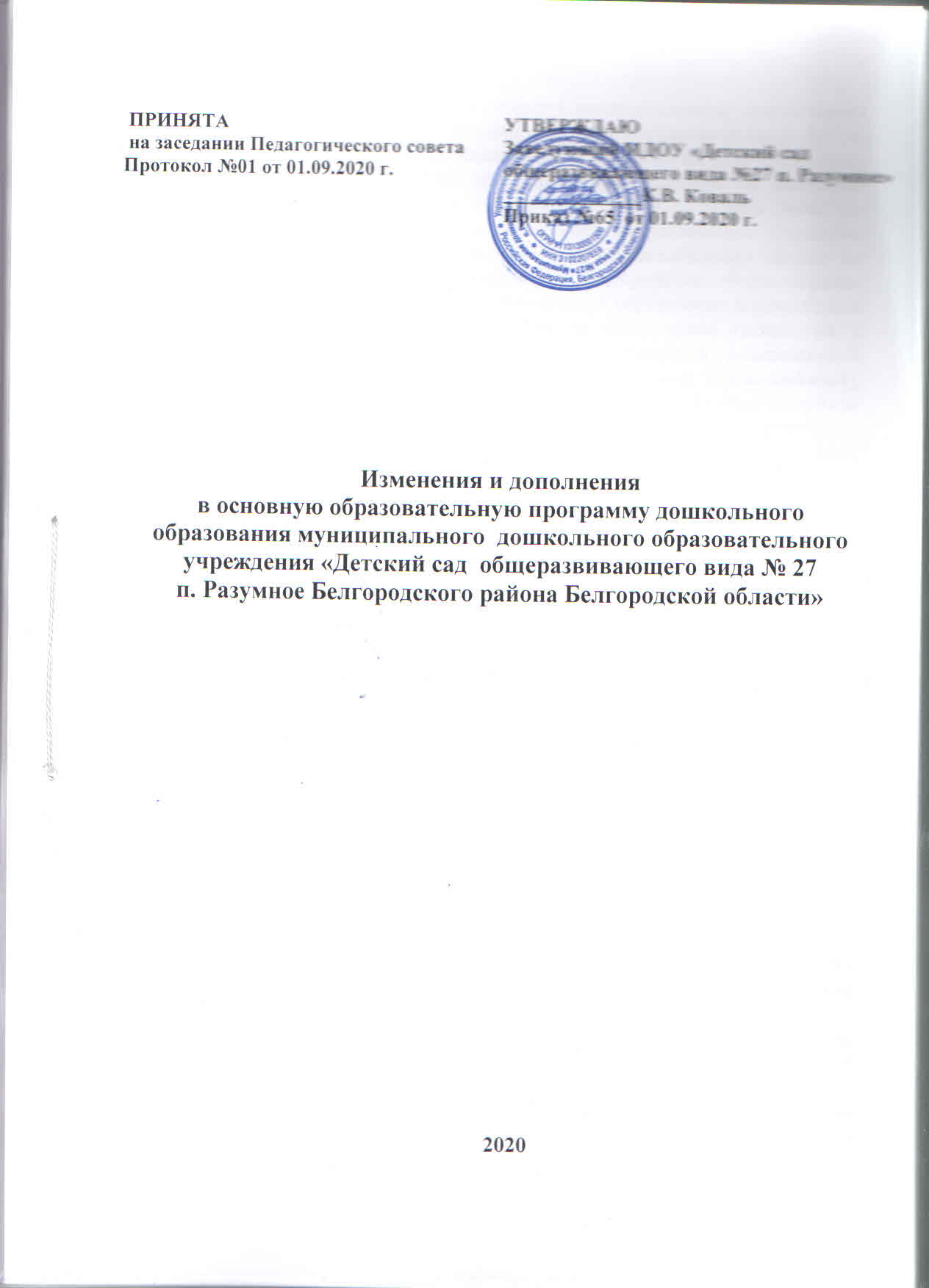   В целях реализации Программы развития муниципального  дошкольного образовательного учреждения «Детский сад общеразвивающего вида №27 п. Разумное Белгородского района Белгородской области» на 2018-2022 годы, изменений и дополнений в Программу развития  (приняты на заседании Управляющего совета, протокол №04 от 25.12.2019 г., приказ №162 от 25.12.2019 г.),  в соответствии с основными направлениями Стратегии развития образования Белгородской области «Доброжелательная школа» на период 2019-2021 года, реализации региональных проектов: «Формирование детствосберегающего пространства дошкольного образования Белгородской области («Дети в приоритете»), «Внедрение бережливых технологий в деятельность дошкольных образовательных организаций («Бережливый детский сад») и с учетом мнения родителей (законных представителей), выявленного в процессе анкетирования, внести в разделы основной образовательной программы дошкольного образования муниципального  дошкольного образовательного учреждения «Детский сад общеразвивающего вида №27 п. Разумное Белгородского района Белгородской области» следующие изменения и дополнения:       1.Целевой раздел, в обязательной части Программы подраздел «Пояснительная записка» абзац «В части, формируемой участниками образовательных отношений, представлены выбранные участниками образовательных отношений программы, направленные на развитие детей в образовательных областях, видах деятельности и культурных практиках (парциальные образовательные программы), отобранные с учетом приоритетных региональных направлений, климатических особенностей, а также для обеспечения коррекции нарушений развития и ориентированные на потребность детей и их родителей изложить в следующей редакции:программа «Подготовка  к школе  детей с задержкой психического развития», автор: С.Г. Шевченко, Р.Д. Тригер, И.Н. Волкова, Р.В. Былич и др.     Целевой раздел, в обязательной части Программы подраздел 1.1.3. «Значимые для разработки ООП характеристики» пп. «Особенности осуществления образовательного процесса»  дополнить следующим содержанием:     МДОУ «Детский сад общеразвивающего вида №27 п. Разумное» введен в эксплуатацию в 2011  году. В 2019-2020 учебном году к основной части здания осуществлена пристройка на 5 групповых ячеек. Дошкольное образовательное учреждение расположено в центральной части п. Разумное, в типовом двухэтажном здании, отвечающем санитарно-гигиеническим, противоэпидемическим требованиям, правилам противопожарной безопасности.                   В здании МДОУ «Детский сад общеразвивающего вида №27 п. Разумное» располагаются 8 групповых ячеек, включающих в себя игровые и спальные помещения, раздевалки, туалетные комнаты, спортивный, музыкальный залы,  кабинет учителя – логопеда и учителя – дефектолога, кабинет  педагога-психолога, кабинет для организации дополнительного образования, медицинский блок, пищеблок, прачечный блок. Медицинский кабинет имеет лицензию на осуществление медицинской деятельности (серия ФС 0017522, № ФС-31-01-000793 от 02.07.2012 г.).      На территории учреждения размещены: 8 игровых площадок для прогулок детей, спортивная площадка, экологическая тропа, дополнительные развивающие зоны:  «Поляна сказок», «Сельское подворье», «Автогородок», «Метеорологическая площадка», искусственный водоем с фонтаном и мельницей, интеллектуальная зона и зона отдыха. Игровые площадки оснащены необходимым игровым  оборудованием в соответствии с требованиями СаНПиН, ФГОС ДО. Территория ДОО озеленена, по периметру участок имеет ограждение, освещение. - пп. «Особенности кадрового состава»  изложить в следующей редакции: образовательную деятельность  осуществляют 24 педагога:  из них старший воспитатель - 1,  воспитатели – 16, учитель-логопед - 1, инструктор по физической культуре - 1, музыкальный руководитель - 1, педагог – психолог – 3 (2 из них совместители), учитель-дефектолог – 1, тьютор - 2.         В МДОУ «Детский сад общеразвивающего вида №27 п. Разумное» функционирует 10 возрастных групп:-группы раннего возраста (2);- группы младшего дошкольного возраста (2);- группа среднего дошкольного возраста (1);- группа старшего дошкольного возраста (1);- группа старшего дошкольного возраста компенсирующей направленности (1);- группа старшего дошкольного возраста компенсирующей направленности (ресурсная группа) – 1;- группа кратковременного пребывания – 2.      Группы имеют общеразвивающую, комбинированную, компенсирующую направленность. Для родителей и детей, получающих дошкольное образование в форме семейного образования функционирует Консультационный центр.    Для детей, имеющих нарушения в речевом развитии, открыта группа компенсирующей направленности и  логопедический пункт.      Продолжительность пребывания детей в ДОО, режим работы определен в соответствии с Уставом учреждения, объёмом решаемых задач образовательной деятельности: пятидневная рабочая неделя в группах  с 12-часовым  пребыванием  детей  (с 7.00 до 19.00 часов), с 10-часовым пребыванием (с 8.00-18.00 часов), с 10,5-часовым (7.00 – 17.30 часов),  в группе кратковременного пребывания детей младшего дошкольного возраста: 3 раза в неделю, 3 часовое пребывание.пп. «Индивидуальные особенности обучающихся» изложить в следующей редакции: образовательный процесс осуществляется с учетом индивидуальных особенностей детей, в том числе детей с ОВЗ (дети с задержкой психического развития, дети с тяжелыми нарушениями речи, дети с расстройствами аутистического спектра, дети с нарушениями слуха (слабослышащие).пп. «Характеристика возрастных особенностей детей» дополнить следующим содержанием:Характеристика возрастных особенностей детей с задержкой психического развития:       Под термином «задержка психического развития» понимаются синдромы отставания развития психики в целом или отдельных ее функций (моторных, сенсорных, речевых, эмоционально-волевых), замедление темпа реализации закодированных в генотипе возможностей. Это понятие употребляется по отношению к детям со слабо выраженной органической или функциональной недостаточностью центральной нервной системы (ЦНС). У рассматриваемой категории детей нет специфических нарушений слуха, зрения, опорно-двигательного аппарата, речи. Они не являются умственно отсталыми. МКБ-10 объединяет этих детей в группу «Дети с общими расстройствами психологического развития» (F84).       У большинства детей с ЗПР наблюдается полиморфная клиническая симптоматика: незрелость сложных форм поведения, недостатки мотивации и целенаправленной деятельности на фоне повышенной истощаемости, сниженной работоспособности, энцефалопатических расстройств. В одних случаях у детей страдает работоспособность, в других - произвольность в организации и регуляции деятельности, в-третьих - мотивационный компонент деятельности. У детей с ЗПР часто наблюдаются инфантильные черты личности и социального поведения.        Патогенетической основой ЗПР является перенесенное органическое поражение центральной нервной системы, ее резидуально-органическая недостаточность или функциональная незрелость. У таких детей замедлен процесс функционального объединения различных структур мозга, своевременно не формируется их специализированное участие в реализации процессов восприятия, памяти, речи, мышления.      Многообразие проявлений ЗПР обусловлено тем, что локализация, глубина, степень повреждений и незрелости структур мозга могут быть различными. Развитие ребенка с ЗПР проходит на фоне сочетания дефицитарных функций и/или функционально незрелых с сохранными.      Особенностью рассматриваемого нарушения развития является неравномерность (мозаичность) нарушений ЦНС. Это приводит к парциальной недостаточности различных психических функций, а вторичные наслоения, чаще всего связанные с социальной ситуацией развития, еще более усиливают внутригрупповые различия.     В соответствии с классификацией К.С. Лебединской традиционно различают четыре основных варианта ЗПР.     Задержка психического развития конституционального происхождения (гармонический психический и психофизический инфантилизм). В данном варианте на первый план в структуре дефекта выступают черты эмоционально-личностной незрелости. Инфантильность психики часто сочетается с инфантильным типом телосложения, с «детскостью» мимики, моторики, преобладанием эмоциональных реакций в поведении. Снижена мотивация в интеллектуальной деятельности, отмечается недостаточность произвольной регуляции поведения и деятельности.      Задержка психического развития соматогенного генеза у детей с хроническими соматическими заболеваниями. Детей характеризуют явления стойкой физической и психической астении. Наиболее выраженным симптомом является повышенная утомляемость и истощаемость, низкая работоспособность.      Задержка психического развития психогенного генеза. Вследствие раннего органического поражения ЦНС, особенно при длительном воздействии психотравмирующих факторов, могут возникнуть стойкие сдвиги в нервно-психической сфере ребенка. Это приводит к невротическим и неврозоподобным нарушениям, и даже к патологическому развитию личности. На первый план выступают нарушения в эмоционально-волевой сфере, снижение работоспособности, несформированность произвольной регуляции. Дети не способны к длительным интеллектуальным усилиям, страдает поведенческая сфера.     Задержка церебрально-органического генеза. Этот вариант ЗПР, характеризующийся первичным нарушением познавательной деятельности, является наиболее тяжелой и стойкой формой, при которой сочетаются черты незрелости и различные по степени тяжести повреждения ряда психических функций. Эта категория детей в первую очередь требует квалифицированного комплексного подхода при реализации воспитания, образования, коррекции. В зависимости от соотношения явлений эмоционально-личностной незрелости и выраженной недостаточности познавательной деятельности внутри этого варианта 
И.Ф. Марковской выделены две группы детей. В обоих случаях страдают функции регуляции психической деятельности: при первом варианте развития в большей степени страдают звенья регуляции и контроля, при втором - звенья регуляции, контроля и программирования.      Этот вариант ЗПР характеризуется замедленным темпом формирования познавательной и эмоциональной сфер с их временной фиксацией на более ранних возрастных этапах, незрелостью мыслительных процессов, недостаточностью целенаправленности интеллектуальной деятельности, ее быстрой истощаемостью, ограниченностью представлений об окружающем мире, чрезвычайно низкими уровнями общей осведомленности, социальной и коммуникативной компетентности, преобладанием игровых интересов в сочетании с низким уровнем развития игровой деятельности.       И.И. Мамайчук выделяет четыре основные группы детей с ЗПР:1.	Дети с относительной сформированностью психических процессов, но сниженной познавательной активностью. В этой группе наиболее часто встречаются дети с ЗПР вследствие психофизического инфантилизма и дети с соматогенной и психогенной формами ЗПР.2.	Дети с неравномерным проявлением познавательной активности и продуктивности. Эту группу составляют дети с легкой формой ЗПР церебрально-органического генеза, с выраженной ЗПР соматогенного происхождения и с осложненной формой психофизического инфантилизма.Дети с выраженным нарушением интеллектуальной продуктивности, но с достаточной познавательной активностью. В эту группу входят дети с ЗПР церебрально-органического генеза, у которых наблюдается выраженная дефицитарность отдельных психических функций (памяти, внимания, гнозиса, праксиса).Дети, для которых характерно сочетание низкого уровня интеллектуальной продуктивности и слабо выраженной познавательной активности. В эту группу входят дети с тяжелой формой ЗПР церебрально-органического генеза, обнаруживающие первичную дефицитность в развитии всех психических функций: внимания, памяти, гнозиса, праксиса и пр., а также недоразвитие ориентировочной основы деятельности, ее программирования, регуляции и контроля. Дети не проявляют устойчивого интереса, их деятельность недостаточно целенаправленна, поведение импульсивно, слабо развита произвольная регуляция деятельности. Качественное своеобразие характерно для эмоционально-волевой сферы и поведения.      Таким образом, ЗПР – это сложное полиморфное нарушение, при котором страдают разные компоненты эмоционально-волевой, социально-личностной, познавательной, коммуникативно-речевой, моторной сфер. Все перечисленные особенности обусловливают низкий уровень овладения детьми с ЗПР коммуникативной, предметной, игровой, продуктивной, познавательной, речевой, а в дальнейшем – учебной деятельностью.       Психологические особенности детей раннего возраста с задержкой психомоторного и речевого развития     Отклонения в развитии ребенка с последствиями раннего органического поражения центральной нервной системы можно выявить уже в раннем детстве. Однако по отношению к детям данной возрастной категории клинический диагноз не формулируется относительно интеллектуальных и речевых нарушений, не формулируется непосредственно психолого-педагогическое и логопедическое заключение. Можно констатировать лишь общую задержку психомоторного и речевого развития.      Основными задачами образовательной деятельности являются: создание условий для становления функциональных систем в соответствии с онтогенезом, стимуляция познавательного и речевого развития, профилактика отклонений в психомоторном, сенсорном, когнитивном и речевом развитии.      Ранний возраст  особый период становления органов и систем, формирования их функций, прежде всего функций мозга. Для раннего детства характерен целый ряд особенностей.     Во-первых, это чрезвычайно быстрый темп развития, которое имеет скачкообразный характер. В критические периоды у ребенка могут наблюдаться некоторые особенности в поведении, снижение работоспособности, функциональные расстройства. Отсутствие скачков в развитии ребенка может служить признаком отклоняющегося развития.       Другой особенностью является неустойчивость и незавершенность формирующихся навыков и умений. Под влиянием неблагоприятных факторов (стресс, перенесенное заболевание, отсутствие целенаправленного педагогического воздействия) может произойти утеря ранее наработанных навыков, т. е. наблюдается явление ретардации.      Неравномерность развития психики ребенка раннего возраста объясняется тем, что созревание различных функций происходит в различные сроки; для каждой из них существуют свои сензитивные периоды. В целом ранний возраст является сензитивным для развития эмоциональной сферы ребенка, всех видов восприятия (сенсорно-перцептивной деятельности), непроизвольной памяти и речи. Становление этих процессов происходит в рамках общения и предметной деятельности при активном взаимодействии с взрослым. Именно в раннем возрасте закладывается фундамент для развития личности ребенка, его мышления и речи.     Еще одной особенностью раннего детства является взаимосвязь и взаимозависимость состояния здоровья, состояния нервно-психической сферы и физического развития ребенка. Негативные или позитивные изменения в состоянии здоровья малыша напрямую влияют на состояние его нервно-психической сферы.      В раннем возрасте ярко проявляется высокая степень ориентировочных реакций на окружающее. Сенсорные потребности вызывают высокую двигательную активность, а состояние двигательной сферы во многом определяет возможности ребенка в познании окружающего мира. Известно, что при сенсорной эмоциональной депривации существенно замедляется темп развития ребенка.       Ребенка раннего возраста характеризует повышенная эмоциональность. Раннее формирование положительных эмоций  залог полноценного становления личности ребенка, коммуникативной и познавательной активности.     Задержку психомоторного и речевого развития могут вызвать различные неблагоприятные факторы, воздействующие на развивающийся мозг в перинатальном и раннем постнатальном периодах. Дифференциальная диагностика в раннем возрасте затруднена. При различной локализации нарушений может наблюдаться сходная симптоматика (например, недоразвитие речи у слабослышащего, умственно отсталого ребенка, ребенка-алалика). Замедленный темп развития может касаться одной или нескольких функций, сочетаться или не сочетаться с различными неврологическими нарушениями. В связи с разными формами и разной степенью выраженности органического повреждения ЦНС сроки созревания разных структур задерживаются в разной мере, а значит, и сензитивные периоды для развития тех или иных функций имеют временной разброс. Оценка уровня психомоторного развития ребенка в раннем и дошкольном возрасте должна проводиться очень осторожно. При этом следует учитывать особенности развития общей и мелкой моторики, сенсорно-перцептивной деятельности, речи, эмоционального развития и коммуникативного поведения .         Психолого-педагогическая характеристика и показатели задержки психомоторного и речевого развития детей второго года жизни.     Задержка психического развития может быть диагностирована у ребенка не ранее трехлетнего возраста. Поэтому обычно в этом возрастном периоде речь идет об общей задержке психомоторного и речевого развития с большей выраженностью отставания психических функций. У детей с последствиями раннего органического поражения ЦНС в силу незрелости нервной системы на втором году жизни наблюдается дисфункция созревания двигательных и общих психических функций. Перечислим некоторые проявления такой задержки: - задержка в развитии локомоторных функций: ребенок начинает ходить на 1-3 месяца позже, чем здоровые дети; - так называемые «тупиковые» движения, бессмысленные раскачивания, тормозящие формирование локомоторных навыков;- недостаточность познавательной активности, снижение ориентировочно-исследовательской реакции;- недостатки внимания, когда ребенок не может длительно сосредоточиться на предмете; - отсутствие или недостаточность подражания взрослым; - запаздывание появления первых слов, недопонимание обращенной речи, запаздывание реакции на имя;- действия с предметами отличаются некоторой стереотипностью, вялостью, ребенок дольше задерживается на уровне примитивных, бесцельных манипуляций;- выраженные затруднения в приобретении навыков опрятности и самообслуживания: ребенок не может пользоваться ложкой, сам не подносит ее ко рту, самостоятельно не ест; - склонность к уединению, уход от контакта с взрослым;- снижение привязанности к матери;- частое раздражение, трудно поддающееся успокоению;- нарушения сна и бодрствования.      Наличие перечисленных признаков указывает на вероятность интеллектуальных и эмоциональных нарушений у ребенка и задержку психоречевого развития .       Психолого-педагогическая характеристика и показатели задержки психомоторного и речевого развития детей третьего года жизни      Характерными признаками отставания в развитии ребенка к трехлетнему возрасту являются следующие:-  недоразвитие речи; запаздывание самостоятельной фразовой речи при относительно сохранном понимании обращенной речи; - недоразвитие навыков самообслуживания; - снижение познавательной активности; - недостатки познавательных процессов (восприятия, памяти, внимания); - недоразвитие предметно-практической деятельности; - несформированность возрастных форм поведения.       В данном возрастном периоде задержка психического развития ребенка может проявляться в недоразвитии психомоторных и речевых функций. Это негативно отражается на развитии сенсорно-перцептивной, интеллектуальной, игровой деятельности ребенка.         Недоразвитие речи затрудняет общение со взрослыми и со сверстниками, влияет на формирование представлений об окружающем мире. Уже в этом возрасте можно увидеть признаки той или иной формы ЗПР. Например, у детей с последствиями раннего органического поражения ЦНС наблюдаются:- отставание психомоторных функций, наглядно проявляющееся в недостатках мелкой моторики, пространственной организации движений, моторной памяти, координационных способностей;- задержка в формировании фразовой речи, затруднения в понимании многоступенчатых инструкций, грамматических форм слов, ограниченность словарного запаса, выраженные недостатки слоговой структуры слова и звуконаполняемости, нарушения фонематической стороны речи;- недостаточность свойств внимания: слабая врабатываемость, отвлекаемость, объем внимания и способность к переключению снижены.      Последствия воздействия неблагоприятных психогенных и соматогенных факторов проявляются в недоразвитии ориентировочной основы познавательной деятельности:- снижение познавательной активности;- негативные эмоциональные реакции при выполнении заданий, в процессе общения со взрослыми и сверстниками;- повышенная утомляемость, истощаемость .      Психологические особенности детей дошкольного возраста с задержкой психического развития        В дошкольном возрасте проявления задержки становятся более выраженными и проявляются в следующем:- недостаточная познавательная активность нередко в сочетании с быстрой утомляемостью и истощаемостью. Дети с ЗПР отличаются пониженной, по сравнению с возрастной нормой, умственной работоспособностью, особенно при усложнении деятельности.- Отставание в развитии психомоторных функций, недостатки общей и мелкой моторики, координационных способностей, чувства ритма. Двигательные навыки и техника основных движений отстают от возрастных возможностей, страдают двигательные качества: быстрота, ловкость, точность, сила движений. Недостатки психомоторики проявляются в незрелости зрительно-слухо-моторной координации, произвольной регуляции движений, недостатках моторной памяти, пространственной организации движений.- Недостаточность объема, обобщенности, предметности и целостности восприятия, что негативно отражается на формировании зрительно-пространственных функций и проявляется в таких продуктивных видах деятельности, как рисование и конструирование. - Более низкая способность, по сравнению с нормально развивающимися детьми того же возраста, к приему и переработке перцептивной информации, что наиболее характерно для детей с ЗПР церебрально-органического генеза. В воспринимаемом объекте дети выделяют гораздо меньше признаков, чем их здоровые сверстники. Многие стороны объекта, данного в непривычном ракурсе (например, в перевернутом виде), дети могут не узнать, они с трудом выделяют объект из фона. Выражены трудности при восприятии объектов через осязание: удлиняется время узнавания осязаемой фигуры, есть трудности обобщения осязательных сигналов, словесного и графического отображения предметов.        У детей с другими формами ЗПР выраженной недостаточности сенсорно-перцептивных функций не обнаруживается. Однако, в отличие от здоровых сверстников, у них наблюдаются эмоционально-волевая незрелость, снижение познавательной активности, слабость произвольной регуляции поведения, недоразвитие и качественное своеобразие игровой деятельности.- Незрелость мыслительных операций. Дети с ЗПР испытывают большие трудности при выделении общих, существенных признаков в группе предметов, абстрагировании от несущественных признаков, при переключении с одного основания классификации на другой, при обобщении. Незрелость мыслительных операций сказывается на продуктивности наглядно-образного мышления и трудностях формирования словесно-логического мышления. Детям трудно устанавливать причинно-следственные связи и отношения, усваивать обобщающие понятия. При нормальном темпе психического развития старшие дошкольники способны строить простые умозаключения, могут осуществлять мыслительные операции на уровне словесно-логического мышления (его конкретно-понятийных форм). Незрелость функционального состояния ЦНС (слабость процессов торможения и возбуждения, затруднения в образовании сложных условных связей, отставание в формировании систем межанализаторных связей) обусловливает бедный запас конкретных знаний, затрудненность процесса обобщения знаний, скудное содержание понятий. У детей с ЗПР часто затруднен анализ и синтез ситуации. Незрелость мыслительных операций, необходимость большего, чем в норме, количества времени для приема и переработки информации, несформированность антиципирующего анализа выражается в неумении предвидеть результаты действий как своих, так и чужих, особенно если при этом задача требует выявления причинно-следственных связей и построения на этой основе программы событий.     Задержанный темп формирования мнестической деятельности, низкая продуктивность и прочность запоминания, особенно на уровне слухоречевой памяти, отрицательно сказывается на усвоении получаемой информации.      Отмечаются недостатки всех свойств внимания: неустойчивость, трудности концентрации и его распределения, сужение объема. Задерживается формирование такого интегративного качества, как саморегуляция, что негативно сказывается на успешности ребенка при освоении образовательной программы.      Эмоциональная сфера дошкольников с ЗПР подчиняется общим законам развития, имеющим место в раннем онтогенезе. Однако сфера социальных эмоций в условиях стихийного формирования не соответствует потенциальным возрастным возможностям.      Незрелость эмоционально-волевой сферы и коммуникативной деятельности отрицательно влияет на поведение и межличностное взаимодействие дошкольников с ЗПР. Дети не всегда соблюдают дистанцию со взрослыми, могут вести себя навязчиво, бесцеремонно, или, наоборот, отказываются от контакта и сотрудничества. Трудно подчиняются правилам поведения в группе, редко завязывают дружеские отношения со своими сверстниками. Задерживается переход от одной формы общения к другой, более сложной. Отмечается меньшая предрасположенность этих детей к включению в свой опыт социокультурных образцов поведения, тенденция избегать обращения к сложным формам поведения. У детей с психическим инфантилизмом, психогенной и соматогенной ЗПР наблюдаются нарушения поведения, проявляющиеся в повышенной аффектации, снижении самоконтроля, наличии патохарактерологических поведенческих реакций.     Задержка в развитии и своеобразие игровой деятельности. У дошкольников с ЗПР недостаточно развиты все структурные компоненты игровой деятельности: снижена игровая мотивация, с трудом формируется игровой замысел, сюжеты игр бедные, примитивные, ролевое поведение неустойчивое, возможны соскальзывания на стереотипные действия с игровым материалом. Содержательная сторона игры обеднена из-за недостаточности знаний и представлений об окружающем мире. Игра не развита как совместная деятельность, дети не умеют строить коллективную игру, почти не пользуются ролевой речью. Они реже используют предметы-заместители, почти не проявляют творчества, чаще предпочитают подвижные игры, свойственные младшему возрасту, при этом затрудняются в соблюдении правил. Отсутствие полноценной игровой деятельности затрудняет формирование внутреннего плана действий, произвольной регуляции поведения, т. о. своевременно не складываются предпосылки для перехода к более сложной - учебной деятельности.    Недоразвитие речи носит системный характер. Особенности речевого развития детей с ЗПР обусловлены своеобразием их познавательной деятельности и проявляются в следующем:- отставание в овладении речью как средством общения и всеми компонентами языка;- низкая речевая активность;- бедность, недифференцированность словаря;- выраженные недостатки грамматического строя речи: словообразования, словоизменения, синтаксической системы языка;- слабость словесной регуляции действий, трудности вербализации и словесного отчета;- задержка в развитии фразовой речи, неполноценность развернутых речевых высказываний;- недостаточный уровень ориентировки в языковой действительности, трудности в осознании звуко-слогового строения слова, состава предложения;- недостатки устной речи и несформированность функционального базиса письменной речи обусловливают особые проблемы при овладении грамотой;недостатки семантической стороны, которые проявляются в трудностях понимания значения слова, логико-грамматических конструкций, скрытого смысла текста.         Для дошкольников с ЗПР характерна неоднородность нарушенных и сохранных звеньев в структуре психической деятельности, что становится особенно заметным к концу дошкольного возраста. В отсутствии своевременной коррекционно-педагогической помощи к моменту поступления в школу дети с ЗПР не достигают необходимого уровня психологической готовности за счет незрелости мыслительных операций и снижения таких характеристик деятельности, как познавательная активность, целенаправленность, контроль и саморегуляция.     Характеристика возрастных особенностей детей с расстройствами аутистического спектра:Особенности восприятия и усвоения пространственно-временных характеристик окружающего лежат в основе трудностей ориентировки во времени (вчера – сегодня – завтра, сначала – потом и т.п.), искажения процессов формирования и использования опыта (впечатления накапливаются, но не становятся опытом в традиционном смысле этого слова, то есть основой для решения грядущих жизненных задач; обладая информацией – иногда очень большой – человек с аутизмом не может выбрать (и тем более использовать) то, что соответствует заданному  - потребности, необходимости, желанию и т.д.), процессов воображения (символизации). Психофизиологическая основа этого явления изучена недостаточно, но, тем не менее, его ближайшее следствие очевидно: это трудности восприятия, усвоения сукцессивно организованных процессов, что в случае РАС – общепризнанный в науке факт. Проявления нарушений пространственно-временных характеристик окружающего  у людей с РАС подробно описаны в литературе,  основными  из  них являются: - фрагментарность восприятия: интрамодальная (трудности формирования мономодального сенсорного образа  –  зрительного,  звукового  и  др.),  межмодальная (трудности формирования полисенсорного образа), в рамках феномена слабости центральной когеренции (фиксация на мелких деталях при трудности или невозможности формирования целостного образа); -симультанность восприятия;  - трудности восприятия сукцессивно организованных процессов.        Коррекционная работа по каждому из этих пунктов (или их сочетанию) предполагает целый спектр методических решений. Это могут быть специальные занятия, направленные на формирование целостного сенсорного образа (не только и не столько в русле сенсорной интеграции в традиционном понимании этого метода) и (или) способности выделения существенных, смыслоразличительных признаков (релизеров); организация сенсорного пространства и выбор стимульного и дидактического материала  в  соответствии с уровнем сензитивности по соответствующим сенсорным каналам.        В отношении трудностей усвоения сукцессивно организованных процессов поведенческие методические подходы предлагают визуализацию временных характеристик в виде расписаний (визуального расписания), различных по форме (стеллаж или стенд на стене, тетрадь, определённая пространственная  организация последовательности заданий (например, корзинки с заданиями нужно брать слева направо) и др., уровню организации и техническому решению (предметное, визуальное (картинки, фото, пиктограммы и др.)), таблички с надписями), объёму (на определённый вид деятельности (скажем, переодевание при приходе в ДОО), день, неделю и более), конкретный выбор которых зависит от особенностей ребёнка, этапа работы, коррекционных задач и др.       Ещё одним следствием трудностей восприятия и усвоения сукцессивно организованных процессов является такой важнейший приём, как максимальная визуализация учебного материала (визуальная инструкция). Ребёнку с аутизмом трудно воспринимать инструкции на слух, гораздо легче  –  в  визуальной  форме, которая в большей степени позволяет симультанирование воспринимаемого материала.  Необходимость структурирования пространства связана с симультанностью восприятия в его примитивной форме, когда одномоментность восприятия обусловлена не образами и (или) представлениями, которые  сформированы  ещё недостаточно, но только одновременностью ощущения. Это свойственно всем маленьким детям, но при аутизме, в силу асинхронии развития, такая форма симультанности сохраняется длительное время; определённые виды деятельности оказываются жёстко связанными с определёнными участками пространства, и попытки видоизменять, нарушать сложившийся симультанный комплекс ставят перед ребёнком с аутизмом проблемы, которые ему трудно разрешить, что затрудняет возможности выбора, ограничивает формирование произвольности и часто вызывает негативные поведенческие реакции.  Простейший  приём  из  используемых  в  таких случаях  –  структурирование пространства, то есть жёсткая привязка определённых занятий к соответствующим участкам пространства. Это, с одной стороны, предупреждает значительную часть проблем поведения, но, с другой стороны, ограничивает произвольность, способствует закреплению стереотипов поведения.         Оптимальным выходом является наработка гибкости в отношении и  временных,  и пространственных характеристик, постепенное введения аффективных смыслов в окружающее, формирование естественных форм мотивации в соответствии с возможностями ребёнка. Существует много конкретных приёмов наработки гибкости; приведём несколько характерных, практически значимых примеров: -  одно и то же задание ребёнок выполняет с разными специалистами, занятия проводятся в разных помещениях. Важно, чтобы задания были хорошо отработаны, и вероятность нежелательных реакций на изменения была минимальной;  -  постепенное усложнение выбора поощрения: сначала без выбора («Хочешь пузыри?»  -  заведомо любимые и желанные); выбор из двух возможностей (предлагаем волчок и шарик – «Чего ты хочешь?»); предлагаем несколько вариантов привлекательных занятий в форме фотографий на планшете и др.; -  введение вариативных элементов в расписание: связанных с какими-то понятными условиями (если дождь  –  смотрим  мультик,  если  хорошая  погода - качаемся на качелях во дворе), на основе выбора из двух-трёх  привлекательных занятий (что ты выбираешь: собирать паззлы на компьютере или прыгать на батуте?); на основе свободного выбора, если сформирован навык проведения досуга (под контролем взрослого); -  любые способы генерализации навыка. Развитие социального взаимодействия, коммуникации и её форм  в  настоящее время рассматриваются как важнейшее направление воспитания и обучения детей с РАС. Большинство используемых методических подходов так или иначе преследует эти цели. K. Koenig (2012), например, к «стратегиям, запускающим социальное развитие», относит прикладной анализ поведения, визуальную  поддержку, сценарии и ролевые игры, развивающие игры, видеомоделирование, опосредованное воздействие через партнёра, технологически оформленные инструкции, навыкииспользования групповых инструкций, развитие саморегуляции и самоконтроля. Приёмы и методы, включённые в этот перечень, ориентированы на детей с разной степенью выраженности аутистических расстройств и разным их профилем, используют различную техническую базу, и для каждого существуют определённые показания к применению, условия использования, возможные и нежелательные сочетания с другими подходами.       Важным  аспектом  и  одновременно  предпосылкой социального взаимодействия является нарушенная при аутизме  способность понимать мотивы поведения, причины поступков и действий других людей, способность предвосхищать, предугадывать их  действия  и  поведение,  предполагать их возможные последствия и результаты. Без таких возможностей другой человек становится для ребёнка с аутизмом непредсказуемым, взаимодействие с ним может невольно индуцировать защитные реакции (включая страхи, агрессию, стереотипные формы поведения и т.д.), что часто становится причиной тех или иных форм проблемного поведения и социальной дезадаптации.         Развитие способности к репрезентации психической жизни других людей происходит параллельно с развитием социального взаимодействия и коммуникации. Это процесс постепенный, требующий постоянного учёта возможностей ребёнка с РАС на данный момент, особенностей его мотивационной сферы. Особенности проблемного поведения ребёнка  с  аутизмом  разнообразны:  агрессия  и аутоагрессия, аффективные вспышки, неадекватные смех, плач, крик, различного рода стереотипии (двигательные, сенсорно-двигательные, речевые и т.д.). Такие поведенческие проявления препятствуют развитию ребёнка, затрудняют (при резкой выраженности делают фактически невозможным) образовательный процесс и само взаимодействие с другими людьми.       Коррекция  проблемного  поведения  –  не  только один из важнейших разделов комплексной коррекции аутистических расстройств, но часто и в  значительной степени условие работы по другим направлениям. Особая роль принадлежит функциональному анализу поведения, одному из разделов бихевиоризма и прикладного анализа поведения. Предполагается, что любое поведение, в том числе и проблемное, выполняет  определённую  функцию,  через поведенческий акт индивид осознанно или неосознанно сообщает о какой-то  потребности, каком-то своём состоянии, об отношении к ситуации.      Отмеченные особые образовательные потребности отражают специфические для аутизма проблемы воспитания и обучения, однако, помимо них, трудности образовательного процесса могут быть связаны со следствиями особых образовательных потребностей (например, искажение и задержка речевого развития в силу невозможности восприятия сукцессивно организованных процессов или нарушение интеллектуального развития в силу синдрома «олиго-плюс»  и  др.),  а также с коморбидными расстройствами. Это полностью согласуется с практикой: как правило, у ребёнка с РАС помимо сугубо аутистических проявлений могут быть и другие, свойственные не только аутизму расстройства (интеллектуальные, речевые, сенсорные, двигательные и др.). Определение стратегии коррекционной работы осложняется и тем, что природа отдельных нарушений может быть сложной: например, мутизм может быть связан одновременно с аутистическим искажением речевого развития, выраженной умственной отсталостью и сенсомоторной  алалией, а интеллектуальная недостаточность может включать опять-таки одновременно как обусловленный аутизмом синдром «олиго-плюс»,  так  и  классическую  органически  обусловленную умственную отсталость. Без учёта структуры нарушений возможный уровень эффективности лечебно-коррекционной работы не может быть достигнут.  Таким образом, подготовка к определению стратегии образовательных мероприятий должна включать: - выделение проблем ребёнка, требующих комплексной коррекции;- квалификацию каждой из этих проблем как  вида  особой образовательной потребности, уровня нарушений в клинико-психологической структуре, характер коморбидности (случайная или патогенетически обусловленная); - выявление ведущего уровня нарушений в клинико-психологической структуре; - определение образовательной траектории (по содержательному, деятельностному и процессуальному направлениям); - мониторинг реализации принятой индивидуальной коррекционной программы.    Характеристика возрастных особенностей детей с нарушениями слуха (слабослышащих) :      Нарушение слуха (первичный дефект) приводит к недоразвитию речи (вторичный дефект) и к замедлению или специфичному развитию других функций, связанных с пострадавшей опосредованно (зрительное восприятие, мышление, внимание, память), что и тормозит психическое развитие в целом.        Психическое развитие детей, имеющих нарушения слуха, подчиняется тем же закономерностям, которые обнаруживаются в развитии нормально слышащих детей (Л.С. Выготский). Тем не менее, психическое развитие ребенка с нарушенным слухом происходит в особых условиях ограничения внешних воздействий и контактов с окружающим миром.        В результате этого психическая деятельность такого ребенка упрощается, реакции на внешние воздействия становятся менее сложными и разнообразными, формирующиеся межфункциональные взаимодействия изменяются: – ассоциативные связи инертны, в результате возникает их патологическая фиксация (у детей с нарушенным слухом образы предметов и объектов зачастую представлены инертными стереотипами); – иерархические связи оказываются недоразвитыми, нестойкими, при малейших затруднениях отмечается их регресс.        Компоненты психики у детей с нарушениями слуха развиваются в иных по сравнению со слышащими детьми пропорциях: – недоразвитие одних перцептивных систем при относительной сохранности других (сохранна кожная чувствительность, при правильном обучении и воспитании развивается зрительное восприятие и формируется слуховое); – изменения в темпах психического развития по сравнению с нормально слышащими детьми и т.д.       Развитие детей младенческого возраста с недостатками слуха совпадает с закономерностями формирования этого процесса у слышащих детей. Однако врожденные или рано приобретенные нарушения слуха обуславливают своеобразие в развитии восприятия. Отсутствие слуха влияет на создание полноценной основы для формирования восприятия.       На первом году жизни разворачиваются процессы опережающего обеспечения речевой функции, которые при отсутствии соответствующего подкрепления могут постепенно угасать. При врожденной, не распознанной своевременно тугоухости, к концу первого года жизни ребенка снижается интенсивность предречевых действий (гуление, лепет).       В раннем возрасте сенсорное развитие детей с нарушениями слуха претерпевает значительные изменения, в первую очередь благодаря овладению ходьбой, что способствует расширению осваиваемого пространства и существенно влияет на познание предметного мира. У детей возникает интерес к окружающим предметам, стремление к их познанию, появляется понимание функционального назначения наиболее часто используемых в быту объектов. Действия с предметами носят в основном характер манипуляций, как специфических, так и неспецифических.      У детей раннего возраста с легкой и средней тугоухостью наблюдается много голосовых реакций. Как правило, их лепет более обеднен по сравнению со слышащими детьми, но отличает слабослышащих от глухих. При этом в особую группу необходимо выделять так называемых «ранних детей», приближенных к возрастной норме общего и речевого развития). Как отмечает Н.Д. Шматко, «начиная занятия с ребенком в первые месяцы его жизни, мать успевает научиться полноценно и правильно общаться с малышом и не всегда, но в отдельных случаях неслышащий ребенок выходит на нормальное развитие, максимально приближаясь к нормально развивающимся сверстникам». Тем не менее и при получении дошкольного образования такими детьми необходима специально организованная коррекционно-развивающаяся работа, поскольку «у них часто возникает обманчивая, неадекватная оценка своего состояния: им кажется, что отсутствие слуха полностью компенсировано, но на самом деле есть ограничения в общении, быту».       Нарушение слуха приводит к особенностям развития познавательной и личностной сферы слабослышащих и позднооглохших детей дошкольного возраста.      В дошкольном возрасте происходят значительные сдвиги в психическом развитии ребенка с нарушением слуха, что обусловлено развитием различных сторон познания - восприятия, мышления, внимания, воображения, памяти, формированием произвольности психических процессов. В дошкольном возрасте большое влияние на развитие ребенка с нарушением слуха оказывает формирование разных видов детской деятельности: игровой, изобразительной, конструктивной, элементарной трудовой. Особое внимание следует формированию взаимоотношений между мышлением и речью, а также развитию движений. Выявление нарушений в данных областях необходимо для организации адекватной коррекционной работы.      Познавательная сфера.Особенности внимания слабослышащих и позднооглохших дошкольников характеризуются следующим: – сниженный объем внимания – дети могут одномоментно воспринять меньшее количество элементов; – меньшая устойчивость, а, следовательно, большая утомляемость, так как получение информации происходит на слухо-зрительной основе;– низкий темп переключения: ребенку с нарушением слуха требуется определенное время для окончания одного учебного действия и перехода к другому; – трудности в распределении внимания.       Изучение устойчивости внимания (Богданова Т.Г.) показало, что на протяжении дошкольного возраста устойчивость внимания меняется – от 10-12 минут в начале данного возрастного периода, до 40 минут в его конце.      К особенностям памяти детей с нарушениями слуха относится следующее:   уровень развития словесной памяти зависит от объема словарного запаса ребенка с нарушением слуха. Ребенку требуется гораздо больше времени на запоминание учебного материала, практически при всех степенях снижения слуха словесная память значительно отстает.В непроизвольном запоминании слабослышащие и позднооглохшие дети дошкольного возраста не уступают своим слышащим сверстникам, однако они хуже запоминают места расположения предметов.      Развитие мышления слабослышащих и позднооглохших детей подчиняется общим закономерностям развития мышления и проходит те же этапы. Однако мыслительная деятельность детей таких категорий , как правило, имеет свои особенности:– формирование всех стадий мышления в более поздние сроки;– отставание в развитии мыслительных операций;– наличие значительных индивидуальных различий в развитии мышления, обусловленное уровнем речевого развития;– обозначение словом на начальных этапах овладения речью определенного конкретного единичного предмета, при этом слово не приобретает обобщенный характер, не становится понятием и т.д.– наличие и использование сохранных анализаторов (зрительный, вестибулярный, двигательный, частично сохранный слуховой) не только для получения сенсорной информации различной модальности, но и для компенсации дефекта; – сохранность интеллектуальных способностей при нарушенной слуховой функции и связанным с ней речевым недоразвитием (это касается детей с сохранным интеллектом);– умение пользоваться доступными формами общения, в том числе и спонтанно формируемой, элементарной словесной речью, в различных видах деятельности (игровой, продуктивной и т.д.) как средством общения, обозначения и обобщения результатов познания окружающего мира, способствующим накоплению знаний и представлений о нем.      Личностная сфера.      К особенностям эмоционального развития слабослышащих и позднооглохших детей относится  то, что ребенок не всегда понимает эмоциональные проявления окружающих в конкретных ситуациях, а, следовательно, не может сопереживать им.      Таким образом, развитие слабослышащих и позднооглохших детей представляет собой особый тип развития, связанного с наличием специфических условий взаимодействия с окружающим миром, относящегося к дефицитарному типу дизонтогенеза. Нарушение слухового восприятия ведет к недоразвитию наиболее тесно связанных с ним функций. Прежде всего, это недоразвитие речи, замедление развития мышления, памяти, что приводит к особенностям развития познавательной и личностной сферы.     Целевой раздел, в обязательной части Программы подраздел 1.2. «Планируемые результаты как ориентиры освоения воспитанниками основной образовательной программы дошкольного образования»  дополнить следующим содержанием:Планируемые результатыосвоения Программы детьми 3-4 летПланируемые результатыосвоения Программы детьми 4-5 летПланируемые результатыосвоения Программы детьми 5-6 летПланируемые результатыосвоения Программы детьми 6-7 летПланируемые результаты освоения Программы для детей с расстройствами аутистического спектраПланируемые результаты освоения Программы детей с задержкой психического развитияПланируемые результаты освоения Программы для детей с нарушениями слуха (слабослышащих)Раздел II. Содержательный раздел, п. 2.3. «Содержание образовательной деятельности по профессиональной коррекции нарушений развития детей» изложить в следующей редакции: коррекционная работа в ДОО осуществляется в соответствии с требованиями Федерального Закона «Об образовании в Российской Федерации», Федеральным государственным образовательным стандартом дошкольного образования, Порядком организации и осуществления образовательной деятельности по основным общеобразовательным программам - образовательным программам дошкольного образования.    Образовательная деятельность  по профессиональной коррекции нарушений развития детей осуществляется посредством  реализации  адаптированной основной образовательной (и/ или адаптированной образовательной) программы для детей с ОВЗ, которые разработаны  на основе программ: основной образовательной программы дошкольного образования, примерной адаптированной основной образовательной программы дошкольного образования  детей с тяжелыми нарушениями речи, примерной адаптированной основной образовательной программы дошкольного образования для слабослышащих и позднооглохших детей, примерной адаптированной основной образовательной программы дошкольного образования детей раннего и дошкольного возраста с расстройствами аутистического спектра, примерной адаптированной основной образовательной программы детей с задержкой психического развития и коррекционных программ: комплексной образовательной программы дошкольного образования для детей с тяжелыми нарушениями речи (общим недоразвитием речи) с 3 до 7 лет под редакцией Н.В. Нищевой.     С целью создания условий для обеспечения полноценной коррекции нарушений речевого развития в ДОО функционирует логопедический пункт (далее по тексту логопункт) и группа компенсирующей направленности. Для реализации адаптированной основной образовательной  программы дошкольного образования детей с расстройствами аутистического спектра функционирует группа компенсирующей направленности (ресурсная группа).     Цель образовательной деятельности  по профессиональной коррекции нарушений развития детей: - раннее выявление отклонений в развитии детей дошкольного возраста с целью предупреждения вторичных отклонений; - коррекция имеющихся нарушений в развитии детей дошкольного возраста; - социальная адаптация и интеграция детей с отклонениями в развитии в среду нормально развивающихся сверстников.    Задачи:-определение особых образовательных потребностей детей с ограниченными возможностями здоровья, обусловленных недостатками в их физическом (или) психическом развитии;-осуществление индивидуально  - ориентированной психолого-педагогической помощи детям с ограниченными возможностями здоровья с учётом особенностей психического и (или) физического развития, индивидуальных возможностей детей (в соответствии с рекомендациями психолого-педагогического консилиума ДОО, территориальным ПМПК);- определение особенностей организации образовательного процесса для рассматриваемой категории детей в соответствии с индивидуальными особенностями каждого ребёнка, структурой нарушения развития и степенью его выраженности;- своевременное выявление детей с трудностями адаптации;- создание условий, способствующих освоению детьми с ограниченными возможностями здоровья основной образовательной программы дошкольного образования и их интеграции в образовательном учреждении;- обеспечение возможности обучения и воспитания по коррекционным  программам;- реализация системы мероприятий по социальной адаптации детей;- оказание родителям (законным представителям) детей с ограниченными возможностями здоровья консультативной и методической помощи по медицинским, социальным, правовым и другим вопросам.       Одним из основных направлений для осуществления коррекционно-развивающей деятельности является создание в ДОО определенных условий:Организация коррекционной работы строится с учетом основных принципов:- принципа индивидуального подхода;- принципа поддержки самостоятельной активности ребенка;- принципа социального взаимодействия;- принципа междисциплинарного подхода;- принципа вариативности;-  принципа партнерского взаимодействия с семьей;- принципа динамического развития.Коррекционная работа направлена на:- преодоление затруднений воспитанников ДОО в образовательной деятельности;- психолого-педагогическое сопровождение воспитанников, имеющих проблемы в освоении основной  образовательной программы дошкольного образования;- развитие творческого потенциала детей с ограниченными возможностями здоровья;- информационно – просветительская работа направлена на разъяснительную деятельность по вопросам, связанным с особенностями образовательного процесса для детей с тяжелыми нарушениями речи, расстройствами аутистического спектра, слабослышащими детьми  в рамках взаимодействия с родителями, педагогическими работниками. Содержание  коррекционной работыДиагностическая работаКоррекционно-развивающая работаКонсультативная работаОсобенности организации образовательного процессапедагогом – психологом     с детьми ОВЗОбучающийся с ограниченными возможностями здоровья (ОВЗ) – физическое лицо, имеющее недостатки в физическом и (или) психическом  развитии, подтвержденные психолого-медико-педагогической комиссией  (ТПМПК или ЦПМПК) и препятствующие получению образования без создания специальных условий.К группе лиц с ОВЗ в ДОО относятся обучающиеся с тяжелыми нарушениями речи (ОНР), слабослышащие дети, дети с расстройствами аутистического спектра и др. категории детей.Построение образовательного процесса в ДОО диктует необходимость создания структурно-функциональной модели, спроектированной на основе интеграции системного, компетентностного и дифференцированного подходов, ориентирующих педагогов на овладение обучающимися социальными, здоровьесберегающими, коммуникативными, информационными компетенциями.Принципы построения образовательного процесса Принцип индивидуального подхода предполагает всестороннее изучение воспитанников и разработку соответствующих мер психолого-педагогического воздействия с учетом выявленных особенностей;Принцип поддержки самостоятельной активности ребенка: обеспечение условий для самостоятельной активности ребенка;Принцип социального взаимодействия предполагает создание условий для понимания и принятия друг другом всех участников образовательного процесса с целью достижения плодотворного взаимодействия на гуманистической основе;Принцип междисциплинарного подхода;Принцип партнерского взаимодействия с семьей. Задача специалиста – установить доверительные партнерские отношения с родителями, внимательно относиться к запросу родителей, договориться о совместных действиях, направленных на поддержку ребенка.Алгоритм выявления детей с ОВЗВ конце учебного года (при необходимости и в течение учебного года, если таковые дети поступают в ДОО) специалисты ППк ДОО с письменного согласия родителей проводят обследование детей.По результатам психолого – педагогического (и/или логопедического) обследования проводится заседание ППк, где данные результаты обсуждаются и принимается решение о необходимости направления обучающегося на ТПМПК в целях проведения комплексного обследования и подготовки рекомендаций по оказанию детям психолого-педагогической помощи и  определения форм получения образования, образовательной программы дошкольного образования. По результатам обследования на ТПМПК дается заключение и рекомендации по созданию для ребенка специальных образовательных условий.В случае несогласия родителей (законных представителей) с решением ППк о необходимости прохождения ТПМПК, отказа от посещения ТПМПК родители (законные представители) выражают свое мнение в письменной форме в соответствующем протоколе ППк, а обучение и воспитание обучающегося осуществляется по ООП ДО, реализуемой в учреждении.На основании рекомендаций ТПМПК специалисты ППк ДОО разрабатывают адаптированную  основную образовательную программу дошкольного образования или адаптированную  образовательную программу дошкольного образования.После разработки адаптированной  основной образовательной программы дошкольного образования  (или адаптированной образовательной программы дошкольного образования) и ознакомления с ней родителей (законных представителей) педагоги и специалисты ДОО осуществляют ее реализацию и ведут динамическое наблюдение за развитием ребенка.Взаимодействие с педагогамиЦелью психологического сопровождения в ДОО является создание социально-психологических условий для развития личности педагогов; формирование психологической компетентности во взаимодействии всех участников образовательного процесса (педагоги-родители-дети).Задачи:Совершенствовать и корректировать установки, обеспечивающие успешность общения педагогов с родителями воспитанников.Формировать у педагогов ДОО позицию отзывчивости на конкретную ситуацию психоэмоционального неблагополучия воспитанников. Совершенствовать общение педагогов с детьми.Продолжать учить педагогов оказывать помощь детям с ОВЗ (детям-инвалидам). Дать рекомендации по эффективному взаимодействию с проблемными категориями воспитанников. Помочь овладеть различными психотехниками, нацеленными на повышении своего творческого потенциала.Взаимодействие специалистов,  педагогов ДОО  в планировании и реализации коррекционно-развивающей деятельности с детьми ОВЗ (и детьми-инвалидами)В настоящее время актуальной задачей и насущной потребностью дошкольного образования является совершенствование организационно-содержательных аспектов коррекционной  помощи детям   с ОВЗ (в том числе детям-инвалидам). Основная задача – создание модели взаимодействия  специалистов дошкольной образовательной организации в процессе коррекционной работы с ребенком. Тесная взаимосвязь учителя – логопеда, учителя-дефектолога, педагога - психолога и других педагогов (воспитателей, тьюторов) возможна только при условии четкого и правильного распределения задач каждого участника, при условии совместного планирования работы. Направления работы учителя – логопеда: определение структуры и степени выраженности дефекта;максимальная коррекция речевых отклонений;постановка и автоматизация звуков;развитие фонематических процессов, грамматического строя речи, слоговой структуры, связной речи (работа над предложением), обогащение словарного запаса;методическая помощь работникам ДОО;оказание консультативной помощи родителям.Направления работы учителя-дефектолога:развитие высших психических функций;формирование навыков продуктивного взаимодействия;максимальная коррекция познавательных процессов;методическая помощь работникам ДОО;оказание консультативной помощи родителям.Направления работы воспитателя: контроль за речью детей, развитие мелкой моторики;включенность в образовательную деятельность игр и упражнений для развития фонематических процессов, грамматического строя речи, слоговой структуры, обогащение словарного запаса согласно тематическому планированию, развитию крупной и мелкой моторики;индивидуальная работа по коррекции речи.Направления работы музыкального руководителя:развитие фонематического восприятия;работа над темпоритмической стороной речи; автоматизация и дифференциация звуков  в распевках;включенность в непосредственно-образовательную деятельность игр и упражнений по коррекции речи для детей с ОНР, слабослышащих детей согласно тематическому планированию.Направления работы инструктора по физической культуре: развитие мелкой и общей моторики;ориентировка в пространстве и на собственном теле;развитие зрительного восприятия;включенность в непосредственно-образовательную деятельность игр и упражнений по коррекции речи для детей с ОНР, слабослышащих детей согласно тематическому планированию. Направления работы педагога- психолога:развитие зрительного восприятия (моторных зрительных функций, зрительного анализа, синтеза);коррекция внимания;разработка игр и упражнений по коррекции познавательного развития детей;. развитие познавательных процессов.Деятельность психолого – педагогического консилиума (ППк)      Цель: создание оптимальных условий обучения, развития, социализации и адаптации обучающихся посредством психолого-педагогического сопровождения.     Задачи:выявление трудностей в освоении образовательных программ, особенностей в развитии, социальной адаптации и поведении обучающихся для последующего принятия решений об организации психолого-педагогического сопровождения; создание и реализация специальных образовательных условий, рекомендованных ТПМПК, для получения дошкольного образования;разработка рекомендаций по организации психолого-педагогического сопровождения обучающихся; оценка эффективности реализации рекомендаций по итогам психолого-педагогического сопровождения обучающихся, в том числе детей с ОВЗ в образовательной среде;подготовка и ведение документации, отражающей актуальное развитие обучающихся, в том числе детей с особыми образовательными потребностями, эффективность коррекционно-педагогической деятельности специалистов ППк;консультирование участников образовательных отношений, в том числе и в рамках сетевого взаимодействия,  по вопросам актуального психофизического состояния и возможностей обучающихся, содержания и оказания им психолого - педагогической помощи.    Организация деятельности ППк ДОО регламентируется Положением о психолого-педагогическом консилиуме ДОО, разрабатываемым дошкольной образовательной организацией на основании нормативно-правовых актов.      Заседания ППк подразделяются на плановые и внеплановые. Плановые заседания ППк проводятся в соответствии с графиком проведения, но не реже одного раза в полугодие, для оценки динамики обучения и коррекции для внесения (при необходимости) изменений и дополнений в рекомендации по организации психолого-педагогического сопровождения обучающихся. Внеплановые заседания ППк проводятся при зачислении нового обучающегося, нуждающегося в психолого-педагогическом сопровождении; при отрицательной (положительной) динамике обучения и развития обучающегося; при возникновении новых обстоятельств, влияющих на обучение и развитие обучающегося в соответствии с запросами родителей (законных представителей) обучающегося, педагогических и руководящих работников Организации;  с целью решения конфликтных ситуаций и других случаях. Периодичность проведения заседаний ППк определяется запросом ДОО на обследование и организацию комплексного сопровождения обучающихся и отражается в графике проведения заседаний.      При проведении ППк учитываются результаты освоения содержания образовательной программы, комплексного обследования специалистами ППк, степень социализации и адаптации обучающегося. На основании полученных данных разрабатываются рекомендации для участников образовательных отношений по организации психолого-педагогического сопровождения обучающегося. Процедура и продолжительность обследования ППк определяются исходя из задач обследования, а также возрастных, психофизических и иных индивидуальных особенностей обследуемого обучающегося.      Обследование обучающегося специалистами ППк осуществляется по инициативе родителей (законных представителей) или сотрудников ДОО с письменного согласия родителей (законных представителей). На период подготовки к ППк и последующей реализации рекомендаций обучающемуся назначается ведущий специалист: воспитатель или другой специалист. Ведущий специалист представляет обучающегося на ППк и выходит с инициативой повторных обсуждений на ППк (при необходимости).По данным обследования каждым специалистом составляется заключение и разрабатываются рекомендации. На заседании ППк обсуждаются результаты обследования ребенка каждым специалистом, составляется коллегиальное заключение ППк. Родители (законные представители) имеют право принимать участие в обсуждении результатов освоения содержания образовательной программы, комплексного обследования специалистами ППк, степени социализации и адаптации обучающегося.Раздел III. Организационный раздел, п. 3.1. «Материально-техническое обеспечение Программы (обеспечение методическими материалами и средствами обучения и воспитания)  дополнить следующим содержанием:развивающая предметно – пространственная  среда ДОО оборудована с учетом возрастных особенностей детей. Все элементы среды связаны между собой по содержанию, функциональности и художественному оформлению.       В ДОО имеются:- кабинет заведующего; - кабинет старшего воспитателя;                  - кабинет педагога – психолога;- кабинет  учителя - логопеда; - медицинский кабинет; - изолятор; - спортивный зал;- музыкальный зал;- спортивная площадка; - игровые участки для прогулок детей.     п.3.2. «Организация режима пребывания детей в дошкольной образовательной организации», абзац «Особенности организации режима работы МДОУ «Детский сад общеразвивающего  вида №27 п. Разумное» дополнить следующим содержанием: время пребывания воспитанников в  ДОО: - 12 часовое пребывание (с 7.00 час до 19.00);- 10 часовое пребывание ( с 8.00-18.00).Раздел IV. «Дополнительный раздел. Краткая Презентация Программы» изложить в следующей редакции:    Основная образовательная программа дошкольного образования разработана  муниципальным  дошкольным образовательным учреждением «Детский сад общеразвивающего вида №27 п. Разумное Белгородского района Белгородской области» в соответствии с федеральным государственным образовательным стандартом дошкольного образования (Приказ № 1155 Министерства образования и науки от 17 октября 2013 года) (ФГОС ДО), примерной основной образовательной программой дошкольного образования,  как организацией осуществляющей образовательную деятельность.     Программа определяет содержание и организацию образовательной деятельности на уровне дошкольного образования, сформирована как программа психолого-педагогической поддержки, позитивной социализации и индивидуализации, развития личности детей дошкольного возраста и определяет комплекс основных характеристик дошкольного образования (объём, содержание и планируемые результаты в виде целевых ориентиров дошкольного образования) в образовательной деятельности МДОУ  «Детский сад общеразвивающего вида №27 п. Разумное».    Программа  предназначена для оказания помощи родителям (законнымпредставителям) в воспитании детей, охране и укреплении их физического и психического здоровья, в развитии индивидуальных способностей и необходимой коррекции нарушений их развития на уровне дошкольного образования.       Программа направлена на:- создание условий развития ребенка, открывающих возможности для его позитивной социализации,  личностного развития, развития инициативы и творческих способностей на основе сотрудничества со взрослыми и сверстниками и соответствующим возрасту видам деятельности;- на создание развивающей образовательной среды, которая представляет собой систему условий социализации и индивидуализации детей.        Программа обеспечивает развитие личности детей дошкольного возраста в различных видах общения и деятельности с учётом их возрастных, индивидуальных, психологических и физиологических особенностей.       Программа реализуется на государственном языке Российской Федерации - русском.       При разработке обязательной части Программы использована примерная основная образовательная программа дошкольного образования.     Часть, формируемая участниками образовательных отношений, разработана на основе содержания  парциальных программ: «Играйте на здоровье!» - программа и технология физического воспитания детей, под редакцией Л.Н.Волошиной;«Формирование  культуры безопасности у детей от 3 до 8 лет»  под редакцией  Л.Л. Тимофеевой.«По речевым тропинкам Белогорья»  парциальная программа дошкольного образования (ОО «Речевое развитие»)  под редакцией Л.В. Серых, М.В. Паньковой.«Здравствуй, мир Белогорья» парциальная программа дошкольного образования (ОО «Познавательное развитие») под редакцией Л.В. Серых, Г.А. Репринцевой.      Для организации образовательного процесса с детьми с ОВЗ использованы коррекционные программы:- «Комплексная образовательная программа дошкольного образования для детей с тяжелыми нарушениями речи (общим недоразвитием речи) с 3 до 7 лет» под редакцией Н.В. Нищевой;- программа «Подготовка  к школе  детей с задержкой психического развития», автор: С.Г. Шевченко, Р.Д. Тригер, И.Н. Волкова, Р.В. Былич и др.       Обеспечение коррекции нарушений развития и социальная адаптация воспитанников с ОВЗ, содержание дошкольного образования и условия организации обучения и воспитания детей с ОВЗ определяются адаптированной основной образовательной программой дошкольного образования (и/ или адаптированной образовательной программой), которая обеспечивает развитие личности детей дошкольного возраста с ОВЗ в различных видах общения и деятельности с учетом возрастных, индивидуальных психологических и физиологических особенностей.           Образовательный процесс осуществляется в соответствии с направлениями развития ребенка, представленными в пяти образовательных областях:- социально – коммуникативное развитие;- познавательное развитие;- речевое развитие;- художественно – эстетическое развитие;- физическое развитиеВозрастные особенности воспитанников ДООВ 2020 – 2021 учебном году в учреждении функционирует 10 групп: - группа раннего возраста (2 группы); - младшая   группа  (2 группы);- средняя группа (1 группа);- старшая разновозрастная  группа (1 группа);- старшая группа компенсирующей направленности (1 группа;;- старшая группа компенсирующей направленности (ресурсная группа для детей с РАС, 1 группа);-группа кратковременного пребывания для детей от 2 до 3 лет (2 группы).     Группы имеют общеразвивающую, комбинированную, компенсирующую направленность.    Для детей, имеющих нарушения в речевом развитии, открыта группа компенсирующей направленности и  логопедический пункт, для детей с расстройствами аутистического спектра – ресурсная группа.        Характеристика взаимодействия педагогического коллектива с семьями воспитанников    Одним из важных принципов технологии реализации Программы является совместное с родителями (законными представителями) воспитание и развитие детей, вовлечение их в образовательный процесс дошкольной образовательной организации.     Основные задачи взаимодействия педагогического коллектива с семьями воспитанников:- изучение отношения педагогов и родителей к вопросам воспитания, обучения, развития детей, условий организации деятельности в ДОО и семье;- изучение семейного опыта воспитания и обучения детей;- просвещение родителей (законных представителей) в областипедагогики и детской психологии, повышение их правовой и педагогическойкультуры;- информирование друг друга об актуальных задачах воспитания и обучения детей и о возможностях детского сада и семьи в решении данных задач;- создание в ДОО условий для разнообразного по содержанию и формамсотрудничества, способствующего развитию конструктивного взаимодействия педагогов и родителей с детьми;- привлечение семей воспитанников к участию в совместных с педагогами мероприятиях, организуемых в ДОО;- поощрение родителей за внимательное отношение к разнообразным стремлениям и потребностям ребенка, создание необходимых условий для их удовлетворения в семье.    Направлениями взаимодействия педагога с родителями  (законными представителями) являются:- педагогический мониторинг;- педагогическая поддержка;- педагогическое образование родителей (законных представителей);- совместная деятельность педагогов и родителей (законных представителей).С целью оказания помощи родителям детей, не посещающих ДОО, организована работа Консультационного центра.         Задачи Консультационного центра: - оказание всесторонней помощи родителям по различным вопросам воспитания, обучения и развития ребенка; -  содействие в социализации детей дошкольного возраста, не посещающих ДОО; - проведение комплексной профилактики различных отклонений в физическом, психическом и социальном развитии детей; - обеспечение взаимодействия между ДОО и другими организациями социальной и медицинской поддержки детей и родителей. Формы работы с родителями (законными представителями) в  рамках Консультационного центра: индивидуальное консультирование, мастер – класс, семинар – практикум, игровой тренинг, анкетирование, образовательная деятельность.     В ходе организации взаимодействия с родителями (законными представителями) воспитанников педагоги стремятся развивать их интерес к проявлениям своего ребенка, желание познать свои возможности как родителей, включиться в активное сотрудничество с педагогами группы.Краткая презентация ООП ДО размещена на сайте дошкольной образовательной организации по адресу: http://www. http://ds27.uobr.ruХарактеристика кадрового составаХарактеристика кадрового составаКол-во человек1. По образованию                                         высшее образование 141. По образованию                                       среднее - специальное  образование62.По результатам аттестации высшая квалификационная категория  112.По результатам аттестации первая квалификационная категория    2РазделПланируемые результатыСоциально-коммуникативное развитиеСоциально-коммуникативное развитиеНравственное воспитание, формирование личности ребенка, развитие общенияМожет общаться спокойно, без крика. Ситуативно проявляет доброжелательное отношение к окружающим, умение делиться с товарищем; имеет опыт правильной оценки хороших и плохих поступков. Понимает, что надо жить дружно, вместе пользоваться игрушками, книгами, помогать друг другу.Умеет проявлять доброжелательность по отношению к окружающим. Откликается на эмоции близких людей и друзей. Делает попытки пожалеть сверстника, обнять его, помочь.В диалоге с педагогом умеет услышать и понять заданный вопрос. Не перебивает говорящего взрослого.Соблюдает правила элементарной вежливости. Самостоятельно или после напоминания говорит «спасибо», «здравствуйте», «до свидания», «спокойной ночи» (в семье, в группе).Может в случае проблемной ситуации обратиться к знакомому взрослому, адекватно реагирует на замечания и предложения взрослого.Имеет простейшие навыки культурного поведения в детском саду, дома, на улице.Развитие игровой деятельности (сюжетно-ролевые игры)Проявляет интерес к различным видам игр, к совместным играм.Умеет в быту, в самостоятельных играх посредством речи налаживать контакт, взаимодействовать со сверстниками.Умеет объединяться со сверстниками для игры в группу из 2-3 человек на основе личных симпатий, выбирать роль в сюжетно-ролевой игре; проявляет умение взаимодействовать и ладить со сверстниками в непродолжительной совместной игре.Может принимать на себя роль, самостоятельно подбирать атрибуты для той или иной роли; дополнять игровую обстановку недостающими предметами, игрушками.Готов соблюдать элементарные правила в совместных играх.Умеет объединять несколько игровых действий в единую сюжетную линию; отражать в игре действия с предметами и взаимоотношения людей.Умеет занимать себя игрой.Ребенок в семье и обществеМожет назвать членов своей семьи, их имена.Обращается к воспитателю по имени и отчеству.Ориентируется в помещениях детского сада.Имеет положительный настрой на соблюдение элементарных правил поведения в детском саду и на улице; отрицательно реагирует на явные нарушения усвоенных правил.Формирование позитивных установок к труду и творчествуУмеет самостоятельно одеваться и раздеваться.Умеет замечать непорядок в одежде и устранять его при небольшой помощи взрослых.Знает, что надо соблюдать порядок и чистоту в помещении и на участке детского сада, после игры убирать на место игрушки, строительный материал.Способен самостоятельно выполнять элементарные поручения (убрать игрушки, разложить материалы к занятиям), преодолевать небольшие трудности. Проявляет желание участвовать в уходе за растениями и животными в уголке природы и на участке.Может помочь накрыть стол к обеду.Формирование основ безопасностиСоблюдает правила безопасности в играх со сверстниками в помещении и на площадке детского сада.Соблюдает элементарные правила взаимодействия с растениями и животными.Имеет элементарные представления о правилах дорожного движения.Познавательное развитиеПознавательное развитиеРазвитие познавательно-исследовательской деятельностиИспользует разные способы обследования предметов, включая простейшие опыты.Способен устанавливать простейшие связи между предметами и явлениями, делать простейшие обобщения.Испытывает положительные эмоции от правильно решенных познавательных задач, от познавательно-исследовательской деятельности.Способен придерживаться игровых правил в дидактических играх.Формирование элементарных математических представленийУмеет группировать предметы по цвету, размеру, форме (отбирать все красные, все большие, все круглые предметы и т.д.).Может составлять при помощи взрослого группы из однородных предметов и выделять один предмет из группы. Умеет находить в окружающей обстановке один и много одинаковых предметов.Правильно определяет количественное соотношение двух групп предметов; понимает конкретный смысл слов: «больше», «меньше», «столько же».Различает круг, квадрат, треугольник, предметы, имеющие углы и круглую форму.Понимает смысл обозначений: вверху – внизу, впереди – сзади, слева – справа, на, над – под, верхняя – нижняя (полоска).Понимает смысл слов: «утро», «вечер», «день», «ночь».Ознакомление с предметным окружениемИнтересуется предметами ближайшего окружения, их названием, свойствами.Называет знакомые предметы, объясняет их назначение, выделяет и называет признаки (цвет, форма, материал).Ознакомление с миром природыПроявляет интерес к животным и растениям, к простейшим взаимодействиям в природе.Знает и называет растения, животных и их детенышей.Выделяет наиболее характерные сезонные изменения в природе.Проявляет бережное отношение к природе.Ознакомление с социальным миромИнтересуется собой (кто я?) сведения о себе, ос воем прошлом, о происходящих с ним изменениях.Имеет первичные представления о себе: знает свое имя, возраст, пол.Имеет первичные гендерные представления (мужчины смелые, сильные; женщины нежные, заботливые).Знает название родного города (поселка).Знаком с некоторыми профессиями (воспитатель, врач, продавец, повар, шофер, строитель).Речевое развитиеРечевое развитиеРазвитие речиЗадает вопросы взрослому, ребенку старшего возраста, слушает рассказы воспитателей о забавных случаях из жизни.Умеет делиться своими впечатлениями с воспитателями и родителями.Участвует в разговорах во время рассматривания предметов, картин, иллюстраций, наблюдений за живыми объектами; после просмотра спектаклей, мультфильмов. Пытается отражать полученные впечатления в речи и продуктивных видах деятельности.Отвечает на разнообразные вопросы взрослого, касающиеся ближайшего окружения.Рассматривает игрушки, сюжетные картинки.Использует все части речи, простые нераспространенные предложения и предложения с однородными членами.Приобщение к художественной литературеЛюбит слушать новые сказки, рассказы, стихи; участвует в обсуждениях.Слушая новые сказки, рассказы, стихи, следит за развитием действия, сопереживает персонажам сказок, историй, рассказов, пытается с выражением читать наизусть потешки и небольшие стихотворения.После объяснения понимает поступки персонажей (произведений, спектаклей) и последствия этих поступков.Проявляет интерес к книгам, к рассматриванию иллюстраций.Пересказывает содержание произведений с опорой на рисунки в книге, на вопросы воспитателя.Называет произведение (в произвольном изложении), прослушав отрывок из него.Художественно-эстетическое развитиеХудожественно-эстетическое развитиеПриобщение к искусствуАктивен при создании индивидуальных и коллективных композиций в рисунках, лепке, аппликации; с удовольствием участвует в выставке детских работ.Проявляет эмоциональную отзывчивость на произведения изобразительного искусства, на красоту окружающих предметов (игрушки), объектов природы (растения, животные), испытывает чувство радости; пытается в рисовании, лепке, аппликации изображать простые предметы и явления, передавая их образную выразительность.Умеет занимать себя самостоятельной художественной деятельностью.Изобразительная деятельностьРисование. Изображает отдельны предметы, простые композиции и незамысловатые по содержанию сюжеты.Правильно пользуется карандашами, фломастерами, кистью и красками.Лепка. Умеет отделять от большого куска глины небольшие комочки, раскатывать их прямыми и круговыми движениями ладоней.Лепит различные предметы, состоящие из 1-3 частей, используя разнообразные приемы лепки.Аппликация. Создает изображения предметов из готовых фигур, подбирает цвета, соответствующие изображаемым предметам и по собственному желанию; умеет аккуратно использовать материалы.Конструктивно-модельная деятельностьЗнает, называет и правильно использует детали строительного материала.Умеет располагать кирпичики, пластины вертикально.Изменяет постройки, надстраивая или заменяя одни детали другими.Проявляет желание сооружать постройки по собственному замыслу.Музыкальная деятельностьПроявляет эмоциональную отзывчивость на доступные возрасту музыкальные произведения, различает веселые и грустные мелодии, пытается выразительно передавать игровые и сказочные образы.Пытает петь, подпевать, двигаться под музыку.Способен слушать музыкальное произведение до конца.Узнает знакомые песни.Различает звуки по высоте (в пределах октавы).Замечает изменения в звучании (тихо – громко).Умеет выполнять танцевальные движения: кружиться в парах, притопывать попеременно ногами, двигаться под музыку с предметами (флажки, листочки, платочки ит.д.).Различает и называет детские музыкальные инструменты (металлофон, барабан, и др.).Развитие игровой деятельности (театрализованные игры)Проявляет интерес к участию в праздниках, постановках, совместных досугах и развлечениях.Эмоционально-заинтересованно следит за развитием действий в играх-драматизациях и кукольных спектаклях, созданных силами взрослых и старших детей.Способен следить за развитием театрализованного действия и эмоционально на него отзываться (кукольный, драматический театры).Разыгрывает по просьбе взрослого и самостоятельно небольшие отрывки из знакомых сказок.Имитирует движения, мимику, интонацию изображаемых героев.Может принимать участие в беседах о театре (театр – актеры – зрители, поведение людей в зрительном зале).Физическое развитиеФизическое развитиеФормирование начальных представлений о здоровом образе жизниСамостоятельно выполнять доступные возрасту гигиенические процедуры.Самостоятельно или после напоминания взрослого соблюдать элементарные правила поведения во время еды, умывания.Имеет элементарные представления о ценности здоровья, пользе закаливания, необходимости соблюдения правил гигиены в повседневной жизни.Приучен к опрятности (замечает непорядок в одежде, устраняет его при небольшой помощи взрослого).Физическая культураАнтропометрические показатели (рост, вес) в норме.Владеет соответствующими возрасту основными движениями.Сформирована потребность в двигательной активности: проявляет положительные эмоции при физической активности, в самостоятельной двигательной деятельности.Умеет действовать совместно в подвижных играх и физических упражнениях, согласовывать движения.Умеет ходить прямо, не шаркая ногами, сохраняя заданное направление.Умеет бегать, сохраняя равновесие, изменяя направление, темп бега в соответствии с указаниями воспитателя.Сохраняет равновесие при ходьбе и беге по ограниченной плоскости, при перешагивании через предметы.Может ползать на четвереньках, лазать по лесенке-стремянке, гимнастической стенке произвольны способом.Энергично отталкивается в прыжках на двух ногах, прыгает в длину с места не менее чем на 40 см.Может катать мяч в заданном направлении с расстояния 1,5м, бросать мяч двумя руками о груди, из-за головы; ударять мячом об пол, бросать его вверх 2-3 раза подряд и ловить; метать предметы правой и левой рукой на расстояние не менее 5 м.Пользуется физкультурным оборудованием в свободное время.РазделПланируемые результатыСоциально-коммуникативное развитиеСоциально-коммуникативное развитиеНравственное воспитание, формирование личности ребенка, развитие общенияПроявляет личное отношение к соблюдению (и нарушению) моральных норм (стремится к справедливости, испытывает чувство стыда при неблаговидных поступках).Может проявит инициативу в оказании помощи товарищам, взрослым.Самостоятельно или после напоминания использует в общении «вежливые» слова.Умеет вежливо выражать свою просьбу, благодарить за оказанную услугу.Эмоционально откликается на переживание близких взрослых, детей.Знает, что нельзя мешать взрослому, когда он занят, нужно уметь подождать.Умеет самостоятельно находить интересное для себя занятие.Развитие игровой деятельности (сюжетно-ролевые игры)Объединяясь со сверстниками, может принимать на себя различные рои; владеет способом ролевого поведения; соблюдает ролевое соподчинение (продавец – покупатель), ведет ролевые диалоги.Взаимодействую со сверстниками, проявляет инициативу и предлагает новые роли или действия, обогащает сюжет.Проявляет умение объединяться с детьми для совместных игр, согласовывать тему игры, распределять роли, поступать в соответствии с правилами и общим замыслом. В процессе игры может менять роли. Умеет подбирать предметы и атрибуты для сюжетно-ролевых игр.Разделяет игровые и реальные взаимодействия. Умеет планировать последовательность действий.Проявляет инициативу и самостоятельность в организации знакомых игр с небольшой группой детей.Во взаимоотношениях со сверстниками проявляет избирательность, выражающуюся в предпочтении одних детей другим. Появляются постоянные партнеры по играм.Ребенок в семье и сообществеОриентируется в пространстве детского сада.Знает свое имя и фамилию, возраст, пол.Имеет первичные гендерные представления (мужчины сильные, смелые; женщины нежные, женственные), ведет себя в соответствии со своим возрастом и полом.Имеет представления о родственных отношениях (мама, папа, сын, дочь и т.д.), знает имена членов своей семьи.Может рассказать о семье, ее традициях (по своей инициативе или инициативе взрослого).Активно участвует в мероприятиях группы, детского сада.Формирование позитивных установок к труду и творчествуВладеет элементарными навыками самообслуживания.Самостоятельно одевается, раздевается, складывает и убирает одежду, с помощью взрослого приводит ее в порядок.С удовольствием выполняет обязанности дежурного по столовой.Самостоятельно готовит к занятиям свое рабочее место, убирает материалы по окончании работы.Выполняет индивидуальные и коллективные поручения.Проявляет предпосылки ответственного отношения к порученному заданию, стремится выполнить его хорошо.Способен удерживать в памяти несложное условие при выполнении каких-либо действий.Формирование основ безопасностиСоблюдает элементарные правила поведения в детском саду.Соблюдает элементарные правила поведения на улице и в транспорте, элементарные правила дорожного движения.Различает и называет специальные виды транспорта («Скорая помощь», «Пожарная», «Полиция», машина МЧС), объясняет из назначение.Понимает значение сигналов светофора. Узнает и называет дорожные знаки «Пешеходный переход», «Остановка общественного транспорта».Различает проезжую часть, тротуар, подземный пешеходный переход, пешеходный переход «Зебра».Знает и соблюдает элементарные правила поведения в природе (способы безопасного взаимодействия с растениями и животными, бережного отношения к окружающей природе).Познавательное развитиеПознавательное развитиеРазвитие познавательно-исследовательской деятельностиПроявляет любознательность, интерес к исследовательской деятельности, экспериментированию.Самостоятельно обследует предметы, используя знакомые и новые способы, активно применяя все органы чувств (осязание, зрение, слух, вкус, обоняние, сенсорно-моторные действия).Способен использовать простые схематические изображения для решения несложных задач, строить по схеме, решать лабиринтные задачи.Начинает проявлять образное предвосхищение.Формирование элементарных математических представленийУмеет объединять предметы в группы по разным признакам (цвет, размер, название и т.п.).Умеет считать до 5 (количественный счет), отвечать на вопрос «Сколько всего?»Умеет сравнивать количество предметов вгруппа на основе счета (в пределах 5), а также путем поштучного соотнесения предметов двух групп (составления пар); определяет, каких предметов больше, меньше, равное количество.Умеет сравнивать два предмета по величине (больше – меньше, выше – ниже, длиннее – короче, одинаковые, равные) на основе приложения их друг к другу или наложения.Различает и называет геометрические фигуры (круг, квадрат, треугольник, шар, кб); знает их характерные отличия.Определяет положение предметов в пространстве по отношению к себе (вверху – внизу, впереди – сзади, справа – слева); умеет двигаться в нужном направлении по сигналу: вперед и назад, вверх и вниз (по лестнице).Определяет части суток.Ознакомление с предметным окружениемНазывает разные предметы, которые окружают его в помещениях, на участке, на улице; знает их назначение.Называет признаки и количество предметов.Знает обобщающие слова (мебель, одежда и т.п.), умеет классифицировать предметы (воздушные, водный транспорт и т.п.).Проявляет интерес к истории предметов.Ознакомление с миром природыЗнает домашних животных и какую пользу они приносят человеку.Знает и называет некоторых домашних и диких животных.Различает и называет некоторые растения ближайшего окружения.Умеет классифицировать природные объекты (рыбы, птицы, цветы, деревья и т.п.).Называет времена года в правильной последовательности.Выделяет сезонные изменения в живой и неживой природе.Ознакомление с социальным миромЗнаком с наиболее распространенными профессиями (воспитатель, врач, продавец, повар, шофер и т.д.).Знает название своего родного города (поселка), называет его. Знает название родной страны.Знает основные государственные праздники (День Победы, День защитника Отечества, 8 Марта, Новый Год).Имеет представление о Российской армии, ее роли в защите Родины. Знает некоторые военные профессии (солдат, летчик, моряк и др.).Речевое развитиеРечевое развитиеРазвитие речиПроявляет интерес к информации, которую получает в процессе общения.Хотя речь, при взаимодействии со сверстниками, носит преимущественно ситуативный характер, содержание общения с взрослым может выходить за пределы конкретной ситуации.Делает попытки решать спорные вопросы и улаживать конфликты с помощью речи: убеждать, доказывать, объяснять.Активно сопровождает речью игровые и бытовые действия.Понимает и употребляет слова-антонимы; умеет образовывать новые слова по аналогии со знакомыми словами (сахарница – сухарница).Понимает и употребляет в своей речи слова, обозначающие эмоциональное состояние (сердитый, печальны), этические качества (хитрый, добрый), эстетические характеристики (нарядный, красивый).Умеет выделять первый звук в слове.Может рассказать о содержании сюжетной картины, описать предмет, составить рассказ по картинке, пересказать наиболее выразительный и динамичный отрывок из сказки.Приобщение к художественной литературеПроявляет интерес к чтению книг, рассматриванию иллюстрированных изданий детских книг.Может назвать любимую сказку, рассказ, прочитать наизусть понравившееся стихотворение, считалочку.Эмоционально откликается на переживания персонажей сказок и историй.Может инсценировать с помощью взрослого небольшие сказки (отрывки из сказок).Способен самостоятельно придумать небольшую сказку на заданную тему.Художественно-эстетическое развитиеХудожественно-эстетическое развитиеПриобщение к искусствуПроявляет устойчивый интерес к различным видам детской деятельности: конструированию, изобразительной деятельности.Проявляет интерес к посещению выставок, спектаклей и т.п.Проявляет эмоциональную отзывчивость на произведения изобразительного искусства, красоту окружающих предметов (игрушки), объектов природы (растения, животные), испытывает чувство радости; пытается в рисовании, лепке, аппликации изображать простые предмет и явления, предавая их образную выразительность.Изобразительная деятельностьРисование. Изображает предметы путем создания отчетливых форм, подбора цвета, аккуратного закрашивания, использования разных материалов.Передает несложный сюжет, объединяя в рисунке несколько предметов.Выделяет выразительные средства дымковской и филимоновской игрушки. Украшает силуэты игрушек элементами дымковской и филимоновской росписи.Лепка. Создает образы разных предметов и игрушек, объединяет их в коллективную композицию; использует все многообразие усвоенных приемов лепки.Аппликация. Правильно держит ножницы и умеет резать ими по прямой, по диагонали (квадрат и прямоугольник); вырезать круг из квадрата, овал – из прямоугольника, плавно срезать и закруглить углы.Умеет сгибать прямоугольный лист бумаги пополам.Аккуратно наклеивать изображения предметов, состоящие из нескольких частей. Составляет узоры из растительных форм и геометрических фигур.Конструктивно-модельная деятельностьУмеет использовать строительные детали с учетом их конструктивных свойств.Способен преобразовывать постройки в соответствии с заданием педагога.Способен конструировать по собственному замыслу.При создании построек из строительного материала может участвовать в планировании действий, договариваться, распределять материал, согласовывать действия и совместными усилиями достигать результата. Умеет считаться с интересами товарищей.Музыкальная деятельностьУзнает хорошо знакомые песни по мелодии.Различает звуки по высоте (в пределах сексты – септимы).Может петь протяжно, четко произносить слова; начинать и заканчивать пение вместе с другими детьми.Выполнять движения, отвечающие характеру музыки, самостоятельно меняя их в соответствии с двухчастной формой музыкального произведения.Умеет выполнять танцевальные движения: пружинка, подскоки, движения парами по кругу, кружение по одному и в парах. Может выполнить движения с предметами (с куклами, игрушками, ленточками).Умеет на металлофоне простейшие мелодии на одном звуке.Развитие игровой деятельности (театрализованные игры)Адекватно воспринимает в театре (кукольном, драматическом) художественный образ.В самостоятельных театрализованных играх обустраивает место для игры (режиссерской, драматизации), воплощается в роли, используя художественные выразительные средства (интонация, мимика), атрибуты, реквизит.В театрализованных играх умеет интонационно выделить речь тех или иных персонажей.Эмоционально откликается на переживания персонажей кукольных спектаклей.Имеет простейшие представления о театральных профессиях.Физическое развитиеФизическое развитиеФормирование начальных представлений о здоровом образе жизниСоблюдение элементарных правил гигиены (по мере необходимости моет руки с мылом, пользуется расческой, носовым платком, прикрывает рот при кашле).Соблюдает элементарные правила поведения во время еды, умывания.Соблюдает элементарные правила приема пищи (правильно пользуется столовыми приборами, салфеткой, полоскает рот после еды).Знаком с понятиями «здоровье» и «болезнь».Обращается за помощью к взрослым при заболевании, травме.Имеет элементарные представления о некоторых составляющих здорового образа жизни: правильном питании, пользе закаливания, необходимости соблюдения правил гигиены.Знает о пользе утренней зарядки, физических упражнений.Физическая культураАнтропометрические показатели (рост, вес) в норме.Владеет соответствующими возрасту основными движениями.Проявляет интерес к участию в подвижных играх и физических упражнениях.Пользуется физкультурным оборудованием вне занятий ( в свободное время).Принимает правильное исходное положение при метании; может метать предметы разными способами правой и левой рукой.Отбивает мяч о землю (пол) не менее 5 раз подряд.Может ловить мяч кистями рук с расстояния до 1,5 м.Умеет строиться в колонну по одному, парами, в круг, шеренгу.Может самостоятельно скользить по ледяным дорожкам (длина 5м).Ходит на лыжах скользящим шагом на расстояние до 500м, выполняет поворот переступанием, поднимается на горку.Ориентируется в пространстве, находит левую и правую стороны.Выполняет упражнения, демонстрируя выразительность, грациозность, пластичность движений.РазделПланируемые результатыСоциально-коммуникативное развитиеСоциально-коммуникативное развитиеНравственное воспитание, формирование личности ребенка, развитие общенияЭмоционально воспринимает переживания близких взрослых, детей.Понимает, что надо заботиться о младших, помогать им, защищать тех, кто слабее.В повседневной жизни сам, без напоминания со стороны взрослого, пользуется «вежливыми словами.Умеет самостоятельно находить интересное для себя занятие.Имеет навыки культурного поведения в детском саду, дома, на улице.Может сам или с небольшой помощью взрослого правильно оценивать свои поступки и поступки сверстников. Проявляет стремление радовать взрослых хорошими поступками.Развитие игровой деятельности (сюжетно-ролевые игры)Использует различные источники информации (кино, литература, экскурсии и т.д.) для обогащения игры.Договаривается с партнерами, во что играть, кто кем будет в игре; подчиняется правилам игры. Умеет разворачивать содержание игры в зависимости от количества играющих детей.Сопровождает игровое взаимодействие речью, соответствующей и по содержанию, и интонационно взятой роли.Умеет решать спорные вопросы и улаживать конфликты в игре с помощью речи: убеждает, доказывает, объясняет.Ребенок в семье и обществеЗнает, где работают родители, как важен для общества их труд.Знает семейные праздники. Имеет постоянные обязанности по дому.Охотно участвует в мероприятиях, которые проводятся в детском саду (спектакли, спортивные праздники, подготовка выставок детских работ).Формирование позитивных установок к труду и творчествуВладеет элементарными навыками самообслуживания.Самостоятельно одевается и раздевается, сушит мокрые вещи, ухаживает за обувью, соблюдает порядок в своем шкафу.Ответственно выполняет обязанности дежурного по столовой, правильно сервирует стол.Стремится поддерживать порядок в группе и на участке детского сада.Ответственно относится к поручениям.Формирование основ безопасностиСоблюдает элементарные правила безопасного поведения в детском саду.Соблюдает элементарные правила поведения на улице и в транспорте, элементарные правила дорожного движения.Различает и называет социальные виды транспорта («Скорая помощь», «Пожарная», «Полиция»), объясняет их значение.Понимает значения сигналов светофора. Узнает и называет дорожные знаки «Пешеходный переход», «Дети», «Остановка трамвая», «Остановка автобуса», «Подземный пешеходный переход», «Пункт первой медицинской помощи».Различает проезжую часть, тротуар, подземный пешеходный переход, пешеходный переход «Зебра».Знает и соблюдает элементарные правила поведения в природе (способы безопасного взаимодействия с растениями и животными, бережного отношения к  окружающей природе).Познавательное развитиеПознавательное развитиеРазвитие познавательно-исследовательской деятельностиПроявляет любознательность, интерес к исследовательской деятельности, экспериментированию, проектной деятельности.Способен использовать простые схематичные изображения для решения несложных задач, строить по схеме, решать лабиринтные задачи.Способен рассуждать и давать адекватные причинные объяснения, если анализируемые отношения не выходят за пределы его наглядного опыта.В дидактических играх оценивает свои возможности и без обиды воспринимает проигрыш.Объясняет правила игры сверстникам.Способен удерживать в памяти несложное условие при выполнении каких-либо действий.Способен сосредоточено действовать в течение 15-25 минут.Формирование элементарных математических представлений Уверено считает (отсчитывает) в пределах 10.Правильно пользуется количественными и порядковыми числительными (в пределах 10), отвечает на вопросы : «Сколько?», «Который по счету?».Умеет уравнивать неравные группы предметов двуми способами (удаление и добавление единицы).Сравнивает предметы на глаз (по длине, ширине, высоте, толщине); проверяет точность определений путем наложения или приложения.Умеет размещать предметы различной величины (до 7-10) в порядке возрастания, убывания их длины, ширины, высоты, толщины.Выражает словами местонахождение предмета по отношению к себе, к другим предметам.Знает некоторые характерные особенности знакомых геометрических фигур (количество углов, сторон; равенство, неравенство сторон).Называет утро, день, вечер, ночь; имеет представление о смене времени суток.Называет текущий день недели.Ориентируется в окружающем пространстве, понимает смысл пространственных отношений (вверху-внизу, впереди-сзади, слева-справа, между, рядом с, около и пр.)Умеет устанавливать последовательность различных событий: что было раньше (сначала), что позже (потом), определять какой день сегодня, какой был вчера, какой будет завтра.Ознакомление с предметным окружениемРазличает и называет виды транспорта.Называет предметы облегчающие труд человека в быту. Классифицирует предметы, определяет материалы, из которых они сделаны.Умеет сравнивать предметы по назначению, цвету, форме, материалу.Ознакомление с миром природыНазывает времена года, отмечает их особенности.Знает о значении солнца, воздуха и воды для человека, животных, растений.Бережно относится к природе.Устанавливает элементарные причинно-следственные связи между природными явлениями.Ознакомление с социальным миромЗнает и называет свои имя и фамилию, имена и отчества родителей.Может рассказать о своем родном городе (поселке, селе), назвать улицу, на которой живет.Знает, что Российская Федерация (Россия) – огромная многонациональная страна; что Москва – столица нашей Родины. Имеет представления о флаге, гербе, мелодии гимна.Имеет представления о Российской армии, о годах войны, о Дне Победы.Речевое развитиеРечевое развитиеРазвитие речиРечь становится главным средством общения. Речь, сопровождающая реальные отношения детей, отличается от ролевой речи.Может сочинять оригинальные и последовательно разворачивающиеся истории и рассказать их сверстникам и взрослым.Использует все части речи, активно занимается словотворчеством, использует синонимы и антонимы.Умеет подбирать к существительному несколько прилагательных; заменять слово другим словом со сходным значением.Определяет место звука в слове.Умеет делиться с педагогом и другими детьми разнообразными впечатлениями, ссылается на источник полученной информации (телепередача, рассказ близкого человека, посещение выставки, детского спектакля и т.д.).Умеет поддерживать беседу, высказывать свою точку зрения, согласие или несогласие с ответом товарища.Может самостоятельно придумать небольшую сказку на заданную тему.Имеет достаточно богатый словарный запас.Может участвовать в беседе, высказывать свое мнение.Умеет аргументировано и доброжелательно оценивать ответ, высказывание сверстника.Составляет по образцу рассказы по сюжетной картине, по набору картинок; последовательно, без существенных пропусков пересказывает небольшие литературные произведения.Умеет связно, последовательно и выразительно пересказывать небольшие сказки, рассказы.Приобщение к художественной литературеПроявляет эмоциональное отношение к литературным произведениям, выражает свое отношение к конкретному поступку литературного персонажа.Понимает скрытые мотивы поведения героев произведения.Проявляет чуткость к художественному слову, чувствует ритм и мелодику поэтического текста.Может выучить небольшое стихотворение. Знает 2-3 программных стихотворения (иногда требуется напомнить ребенку первые строчки), 2-3 считалки, 2-3 загадки.Называет жанр произведения.Драматизирует небольшие сказки, читает по ролям стихотворения.Называет любимого детского писателя, любимые сказки и рассказы.Художественно-эстетическое развитиеХудожественно-эстетическое развитиеПриобщение к искусствуПроявляет устойчивый интерес к различным видам детской деятельности: конструированию, изобразительной деятельности, игре.Проявляет эстетические чувства, эмоции, эстетический вкус, эстетическое восприятие, интерес к искусству.Умеет различать произведения изобразительного искусства (живопись, книжная графика, народное декоративное искусство, скульптура).Выделяет выразительные средства в разных видах искусства (форма, цвет, колорит, композиция).Изобразительная деятельностьРисование. Создает изображение предметов (с натуры, по представлению); сюжетные изображения.Использует разнообразные композиционные решения, изобразительные материалы.Знает особенности изобразительных материалов.Использует различные цвета и оттенки для создания выразительных образов.Выполняет узоры по мотивам народного декоративно-прикладного искусства.Лепка. Лепит предметы разной формы, используя усвоенные приемы и способы лепки.Умеет создавать небольшие сюжетные композиции, передавая пропорции, позы и движения фигур.Создает изображения по мотивам народных игрушек.Аппликация. Умеет изображать предметы и создавать несложные сюжетные композиции, используя разнообразные приемы вырезания, обрывание бумаги.Конструктивно-модельная деятельностьСпособен конструировать по собственному замыслу.Умеет анализировать образец постройки.Может планировать этапы создания собственной постройки, находить конструктивные решения. Создает постройку по рисунку.Умеет работать коллективно.Музыкальная деятельностьРазличает жанры музыкальных произведений (марш, танец, песня); звучание музыкальных инструментов (фортепиано, скрипка).Различает высокие и низкие звуки (в пределах квинты).Может петь без напряжения, плавно, легким звуком; отчетливо произносить слова, своевременно начинать и заканчивать песню; петь в сопровождении музыкального инструмента.Может ритмично двигаться в соответствии с характером и динамикой музыки.Умеет выполнять танцевальные движения (поочередное выбрасывание ног в прыжке, полуприседания с выставлением ноги на пятку, шаг на всей ступне на месте, с продвижением вперед и в кружении).Самостоятельно инсценирует содержание песен, хороводов; действует, не подражая другим детям.Умеет играть мелодии на металлофоне по одному и в небольшой группе детей.Развитие игровой деятельности (театрализованные игры)После просмотра спектакля может оценить игру актера (актеров), используемые средства художественной выразительности и элементы художественного оформления постановки.Имеет в творческом опыте несколько ролей, сыгранных в спектаклях в детском саду.Умеет оформлять свой спектакль, используя разнообразные материалы (атрибуты, подручный материал, поделки).Физическое развитиеФизическое развитиеФормирование начальных представлений о здоровом образе жизниСформированы навыки опрятности (замечает непорядок в одежде, устраняет его при небольшой помощи взрослых).Сформированы элементарные навыки личной гигиены (самостоятельно чистит зубы, моет руки перед едой; при кашле и чихании закрывает рот и нос платком).Владеет простейшими навыками поведения во время еды, пользуется вилкой, ножом.Начинает проявлять умение заботиться о своем здоровье.Имеет начальные представления о составляющих (важных компонентах) здорового образа жизни (правильно питание, движение, сон) и факторах, разрушающих здоровье.Имеет элементарные представления о ценности здоровья, пользе закаливания, необходимости соблюдения правил гигиены в повседневной жизни. Знает о пользе утреней зарядки, физических  упражнениях.Физическая культураАнтропометрические показатели (рост, вес) в норме.Владеет в соответствии с возрастом основными движениями.Проявляет интерес к участию в подвижных играх и физических упражнениях.Проявляет желание участвовать в играх с элементами соревнования, в играх-эстафетах.Пользуется физкультурным оборудованием вне занятий (в свободное время).Выполняет ходьбу и бег легко, ритмично, сохраняя правильную осанку, направление и темп.Умеет лазать по гимнастической стенке (высота 2,5 метра) с изменением темпа.Может прыгать на мягкое покрытие (высота 20 см), прыгать в обозначенное место с высоты 30 см, прыгать в длину с места (не менее 80 см), с разбега (не менее 100 см), в высоту с разбега (не менее 40 см), прыгать через короткую и длинную скакалку.Умеет метать предметы правой и левой рукой на расстояние 5-9 метров, в вертикальную и горизонтальную цель с расстояния 3-4 метра, сочетать замах с броском, бросать мяч вверх, о землю и ловить его одной рукой, отбивать мяч на месте не менее 10 раз, в ходьбе (не менее 6 метров). Владеет школой мяча.Выполняет упражнения на статическое и динамическое равновесие.Умеет перестраиваться в колонну по трое, четверо; равняться, размыкаться в колонне, шеренге; выполнять повороты направо, налево, кругом.Ходит на лыжах скользящим шагом на расстояние около 2 км, ухаживает за лыжами.Умеет кататься на самокате.Участвует в упражнениях с элементами спортивных игр: городки, бадминтон, футбол, хоккей.Умеет плавать (произвольно).РазделПланируемые результатыСоциально-коммуникативное развитиеСоциально-коммуникативное развитиеНравственное воспитание, формирование личности ребенка, развитие общенияОткликается на эмоции близких людей и друзей.Поведение преимущественно определяется не сиюминутными желаниями и потребностями, а требованиями со стороны взрослых и первичными ценностными представлениями о том, «что такое хорошо и что такое плохо».Способен планировать свои действия, направленные на достижение конкретной цели.Владеет конструктивными способами взаимодействия с детьми и взрослыми (договаривается, обменивается предметами, распределяет действия при сотрудничестве).Развитие игровой деятельности (сюжетно-ролевые игры)Умеет самостоятельно отбирать или придумывать разнообразные сюжеты игр.В играх со сверстниками чаще всего сам придумывает себе роль.В процессе игры придерживается намеченного замысла, оставляя место для импровизации. Находит новую трактовку роли и исполняет ее.Может моделировать предметно-игровую среду.Ребенок в семье и обществеИмеет представления о составе семьи, родственных отношениях и взаимосвязях, распределении семейных обязанностей, семейных традициях.Охотно участвует в жизни дошкольного учреждения (праздники, спектакли, соревнования и т. п.).Формирование позитивных установок к труду и творчествуСамостоятельно ухаживает за одеждой, устраняет непорядок в своем внешнем виде.Ответственно выполняет обязанности дежурного по столовой, в уголке природы.Проявляет трудолюбие в работе на участке детского сада.Может планировать свою трудовую деятельность; отбирать материалы, необходимые для занятий, игр.Формирование основ безопасностиСоблюдает элементарные правила безопасного поведения дома, в детском саду, на улице, в транспорте, правила дорожного движения.Знает и соблюдает правила безопасного обращения с бытовыми предметами. Различает и называет специальные виды транспорта («Скорая помощь», «Пожарная», «Полиция»), объясняет их назначение.Знает значения сигналов светофора.Узнает и называет дорожные знаки «Пешеходный переход», «Дети», «Остановка общественного транспорта», «Подземный пешеходный переход», «Пункт первой медицинской помощи».Различает проезжую часть, тротуар, подземный пешеходный переход, пешеходный переход «Зебра».Знает и соблюдает элементарные правила поведения в природе (способы безопасного взаимодействия с растениями и животными, бережного отношения к природе).Познавательное развитиеПознавательное развитиеРазвитие познавательно-исследовательской деятельностиИнтересуется новым, неизвестным в окружающем мире. Проявляет интерес к исследовательской, проектной деятельности.Задает вопросы взрослому, любит экспериментировать.В случаях затруднений обращается за помощью к взрослому.Принимает живое, заинтересованное участие в образовательном процессе. Может применять самостоятельно усвоенные знания и способы деятельности для решения новых задач (проблем), поставленных как взрослым, так и им самим; в зависимости от ситуации может преобразовывать способы решения задач (проблем).В дидактических играх договаривается со сверстниками об очередности ходов, выборе карт, схем; проявляет себя терпимым и доброжелательным партнером.Формирование элементарных математических представленийСамостоятельно объединяет различные группы предметов, имеющие общий признак, в единое множество и удаляет из множества отдельные его части (часть предметов).Умеет устанавливать связи и отношения между целым множеством и различными его частями (частью); находит части целого множества и целое по известным частям.Уверенно считает до 10 и дальше (количественный, порядковый счет в пределах 20).Называет числа в прямом (обратном) порядке до 10, начиная с любого числа натурального ряда (в пределах 10).Соотносит цифру (0—9) и количество предметов.Умеет составлять и решать задачи в одно действие на сложение и вычитание, пользуется цифрами и арифметическими знаками (+,  –, =).Различает величины: длину (ширину, высоту), объем (вместимость), массу (вес предметов) и способы их измерения.Измеряет длину предметов, отрезки прямых линий, объемы жидких и сыпучих веществ с помощью условных мер. Понимает зависимость между величиной меры и числом (результатом измерения).Умеет делить предметы (фигуры) на несколько равных частей; сравнивать целый предмет и его часть.Различает, называет: отрезок, угол, круг (овал), многоугольники (треугольники, четырехугольники, пятиугольники и др.), шар, куб. Проводит их сравнение.Уверенно ориентируется в окружающем пространстве и на плоскости (лист, страница, поверхность стола и др.), обозначает взаимное расположение и направление движения объектов; пользуется знаковыми обозначениями.Умеет определять временные отношения (день-неделя-месяц); время по часам с точностью до 1 часа.Знает состав чисел первого десятка (из отдельных единиц) и состав чисел первого пятка из двух меньших.Умеет получать каждое число первого десятка, прибавляя единицу к предыдущему и вычитая единицу из следующего за ним в ряду.Знает монеты достоинством 1, 5, 10 копеек; 1, 2, 5, 10 рублей.Знает название текущего месяца года; последовательность всех дней недели, времен года.Ознакомление с предметным окружениемИмеет разнообразные впечатления о предметах окружающего мира.Выбирает и группирует предметы в соответствии с познавательной задачей.Ознакомление с миром природыЗнает некоторых представителей животного мира (звери, птицы, пресмыкающиеся, земноводные, насекомые).Хорошо знает названия диких и домашних животных, места их обитания и особенности поведения.Уверенно называет характерные признаки времен года и соотносит с каждым сезоном особенности жизни людей, животных, растений.Устанавливает элементарные причинно-следственные связи между природными явлениями.Ознакомление с социальным миромУверенно называет свое имя, фамилию, пол, возраст.Имеет представления о себе, собственной принадлежности и принадлежности других людей к определенному полу; об обществе, его культурных ценностях; о государстве и принадлежности к нему; о мире.Знает название страны, города (села), в котором живет.Знает герб, флаг, гимн России.Называет столицу России.Имеет представление о родном крае; его достопримечательностях. Имеет представления о школе.Речевое развитиеРечевое развитиеРазвитие речиАдекватно использует вербальные и невербальные средства общения, владеет диалогической речью.Способен изменять стиль общения с взрослым или сверстником в зависимости от ситуации.Владеет достаточным словарным запасом. Свободно общается с педагогом, родителями, сверстниками.Пересказывает и драматизирует небольшие литературные произведения; составляет по плану и образцу рассказы о предмете, по сюжетной картинке, по набору картин с фабульным развитием действия.Употребляет в речи синонимы, антонимы, сложные предложения разных видов. Различает понятия «звук», «слог», «слово», «предложение».Называет в последовательности слова в предложении, звуки и слоги в словах. Находит в предложении слова с заданным звуком, определяет место звука в слове.Приобщение к художественной литературеСопереживает персонажам сказок, историй, рассказов.Различает жанры литературных произведений.Называет любимые сказки и рассказы; знает наизусть 2-3 любимых стихотворения, 2-3 считалки, 2-3 загадки.Называет 2-3 авторов и 2-3 иллюстраторов детских книг.Выразительно читает стихотворение, пересказывает отрывок из сказки, рассказа.Художественно-эстетическое развитиеХудожественно-эстетическое развитиеПриобщение к искусствуЭмоционально реагирует на произведения изобразительного искусства, музыкальные и художественные произведения.Различает виды изобразительного искусства: живопись, графика, скульптура, декоративно-прикладное и народное искусство.Называет основные выразительные средства произведений искусства.Изобразительная деятельностьРисование. Создает индивидуальные и коллективные рисунки, декоративные, предметные и сюжетные композиции на темы окружающей жизни, литературных произведенийИспользует разные материалы и способы создания изображений.Способен воплотить в рисунке собственный замысел.Лепка. Лепит различные предметы, передавая их форму, пропорции, позы и движения; создает сюжетные композиции из 2-3 и более изображений.Выполняет декоративные композиции способами налепа и рельефа.Расписывает вылепленные изделия по мотивам народного искусства.Аппликация. Создает изображения различных предметов, используя бумагу разной фактуры, способы вырезания и обрывания.Создает сюжетные и декоративные композиции.Конструктивно-модельная деятельностьСпособен воплотить в постройке собственный замысел.Умеет работать по правилу и по образцу, слушать взрослого и выполнять его инструкции.Способен соотносить конструкцию предмета с его назначением.Умеет создавать различные конструкции одного и того же объекта.Может создавать модели из пластмассового и деревянного конструкторов по рисунку и словесной инструкции.Музыкальная деятельностьУзнает мелодию Государственного гимна РФ.Определяет жанр прослушанного произведения (марш, песня, танец) и инструмент, на котором оно исполняется.Определяет общее настроение, характер музыкального произведения.Различает части музыкального произведения (вступление, заключение, запев, припев).Может петь песни в удобном диапазоне, исполняя их выразительно, правильно передавая мелодию (ускоряя, замедляя, усиливая и ослабляя звучание).Может петь индивидуально и коллективно, с сопровождением и без него.Умеет выразительно и ритмично двигаться в соответствии с разнообразным характером музыки, музыкальными образами; передавать несложный музыкальный ритмический рисунок.Умеет выполнять танцевальные движения (шаг с притопом, приставной шаг с приседанием, пружинящий шаг, боковой галоп, переменный шаг).Инсценирует игровые песни, придумывает варианты образных движений в играх и хороводах.Исполняет сольно и в ансамбле на ударных и звуковысотных детских музыкальных инструментах несложные песни и мелодии.Развитие игровой деятельности (театрализованные игры)Понимает образный строй спектакля: оценивает игру актеров, средства выразительности и оформление постановки.В беседе о просмотренном спектакле может высказать свою точку зрения.Владеет навыками театральной культуры: знает театральные профессии, правила поведения в театре.Участвует в творческих группах по созданию спектаклей («режиссеры», «актеры», «костюмеры», «оформители» и т. д.).Физическое развитиеФизическое развитиеФормирование начальных представлений о здоровом образе жизниСамостоятельно выполняет доступные возрасту гигиенические процедуры, соблюдает элементарные правила здорового образа жизни.Соблюдает основные правила личной гигиены (быстро и правильно умывается, насухо вытирается, пользуясь только индивидуальным полотенцем, чистит зубы, полоскает рот после еды, моет ноги перед сном, правильно пользуется носовым платком и расческой, следит за своим внешним видом, быстро раздевается и одевается, вешает одежду в определенном порядке, следит за чистотой одежды и обуви).Имеет сформированные представления о здоровом образе жизни (об особенностях строения и функциях организма человека, о важности соблюдения режима дня, о рациональном питании, о значении двигательной активности в жизни человека, о пользе и видах закаливающих процедур, о роли солнечного света, воздуха и воды в жизни человека и их влиянии на здоровье).Физическая культураСформированы основные физические качества и потребность в двигательной активности.Правильно выполняет все виды основных движений (ходьба, бег, прыжки, метание, лазанье).Может прыгать на мягкое покрытие с высоты до 40 см; мягко приземляться, прыгать в длину с места на расстояние не менее 100 см, с разбега – 180 см; в высоту с разбега – не менее 50 см; прыгать через короткую и длинную скакалку разными способами.Может перебрасывать набивные мячи (вес 1 кг), бросать предметы в цель из разных исходных положений, попадать в вертикальную и горизонтальную цель с расстояния 4-5м, метать предметы правой и левой рукой на расстояние 5-12м, метать предметы в движущуюся цель.Умеет перестраиваться в 3-4 колонны, в 2-3 круга на ходу, в две шеренги после расчета на «первый-второй», соблюдать интервалы во время передвижения.Выполняет физические упражнения из разных исходных положении четко и ритмично, в заданном темпе, под музыку, по словесной инструкции.Следит за правильной осанкой.Ходит на лыжах переменным скользящим шагом на расстояние 3 км, поднимается на горку и спускается с нее, тормозит при спуске.Участвует в играх с элементами спорта (городки, бадминтон, баскетбол, футбол, хоккей, настольный теннис).Плавает произвольно на расстояние 15 м.Целевые ориентиры первого этапа комплексного сопровождения−  локализует звук взглядом и/или поворотом головы в сторону источника звука; −  эмоционально позитивно реагирует на короткий тактильный контакт (не во всех случаях); − реагирует (останавливается, замирает, смотрит на взрослого, начинает плакать пр.) на запрет («Нельзя!», «Стоп!»); − выражает отказ, отталкивая предмет или возвращая его взрослому; − использует взгляд и вокализацию, чтобы получить желаемое; − самостоятельно выполняет действия с одной операцией; −  самостоятельно выполняет действия с предметами, которые предполагают схожие операции (нанизывание колец, вкладывание стаканчиков); −  демонстрирует соответствующее поведение в ходе выполнения действий с игрушками: бросает мяч, катает машинку, ставит кубики друг на друга, вставляет стержни в отверстия и т.д.; −  самостоятельно выполняет деятельность, включающую два разных действия, например, вынимать, вставлять; − самостоятельно выполняет деятельность, включающую несколько разных действий, например: вставлять, открывать, вынимать, закрывать; − завершает задание и убирает материал. − выполняет по подражанию до десяти движений; − вкладывает одну – две фигуры в прорезь соответствующей формы в коробке форм;  − нанизывает кольца на стержень; − составляет деревянный пазл из трёх частей;  − вставляет колышки в отверстия; −  нажимает кнопки на различных игрушках, которые в результате нажатия срабатывают (например, включается свет, издаётся звук, начинается движение); − разъединяет детали конструктора и др. − строит башню из трёх кубиков; − оставляет графические следы маркером или мелком (линии, точки, каракули);  − стучит игрушечным молотком по колышкам;  − соединяет крупные части конструктора;− обходит, а не наступает на предметы, лежащие на полу;  − смотрит на картинку, которую показывает взрослый; −  следит за местом (контейнер, пустое место для кусочка паззла и пр.) кудапомещаются какие-либо предметы; − следует инструкциям «стоп» или «подожди» без других побуждений или жестов.  − выполняет простые инструкции, предъявляемые без помощи и жеста;  −  находит по просьбе 8  –  10 объектов, расположенных в комнате, но не непосредственно в поле зрения ребёнка, а которые нужно поискать; − машет (использует жест «Пока») по подражанию;  − «танцует» с другими под музыку в хороводе; − выполняет одно действие с использованием куклы или мягкой игрушки;  − решает задачи методом проб и ошибок в игре с конструктором − снимает куртку, шапку (без застёжек) и вешает на крючок;  − уместно говорит «привет» и «пока», как первым, так и в ответ; − играет в простые подвижные игры (например, в мяч, «прятки»); − понимает значения слов «да», «нет», использует их вербально или невербально (не всегда); − называет имена близких людей; − выражения лица соответствуют эмоциональному состоянию (рад, грустен); − усложнение манипулятивных «игр» (катание машинок с элементами сюжета); −  последовательности сложных операций в игре (например, собирание пирамидки, домика из блоков, нанизывание бус); − понимание основных цветов («дай жёлтый» (зелёный, синий и т.д.); − элементы сюжетной игры с игровыми предметами бытового характера; − проделывает действия с куклой или мягкими игрушками (с помощью взрослого); −  иногда привлекает внимание окружающих к предметам речью или жестом к желаемому предмету;  − выстраивает последовательности из трёх и более картинок в правильном порядке; − пользуется туалетом с помощью взрослого;  − моет руки с помощью взрослого;  − ест за столом ложкой, не уходя из-за стола; − преодолевает избирательность в еде (частично). Целевые ориентиры на этапе завершения дошкольного образования детей с расстройствами аутистического спектраЦелевые ориентиры на этапе завершения дошкольного образования детей с расстройствами аутистического спектраЦелевые ориентиры на этапе завершения дошкольного образования детей с расстройствами аутистического спектра с третьим уровнем тяжести аутистических расстройств- понимает обращённую речь на доступном уровне; - владеет элементарной речью (отдельные слова) или обучен альтернативным формам общения;- владеет некоторыми конвенциональными формами общения (вербально / невербально); - выражает желания социально приемлемым способом;  - возможны элементарные формы взаимодействия с родителями, другими знакомыми взрослыми и детьми; - выделяет себя на уровне узнавания по фотографии; - выделяет родителей и знакомых взрослых; - различает своих и чужих; - поведение контролируемо в знакомой ситуации (на основе стереотипа поведения);  - отработаны основы стереотипа учебного поведения; - участвует в групповых физкультурных занятиях и групповых играх с движением под музыку и пением (хороводы и т.п.) под руководством взрослых; - может сличать цвета, основные геометрические формы; - знает некоторые буквы; - владеет простейшими видами графической деятельности (закрашивание, обводка); - различает «большой – маленький», «один – много»; -  выполняет физические упражнения по показу (индивидуально и в группе) сиспользованием простейших гимнастических снарядов; - выполняет упражнения с использованием тренажёров, батута (под контролем взрослых);  - умеет одеваться и раздеваться по расписанию (в доступной форме); - пользуется туалетом (с помощью); - владеет навыками приёма пищи. Целевые ориентиры на этапе завершения дошкольного образования детей с расстройствами аутистического спектра со вторым уровнем тяжести аутистических расстройств:- владеет простыми формами речи (двух-трёхсложные предложения, простые вопросы) или (иногда) альтернативными формами общения; - владеет конвенциональными формами общения (вербально / невербально); - может поддерживать элементарный диалог (чаще – формально); - отвечает на вопросы в пределах ситуации общения; - возможно ограниченное взаимодействие с родителями, другими знакомыми взрослыми и детьми; - выделяет себя, родителей, специалистов, которые с ним работают; - различает людей по полу, возрасту; - поведение контролируемо, но без возможностей гибкой адаптации к ситуации; - владеет поведением в учебной ситуации без возможностей гибкой адаптации; - участие в групповых играх с движением под музыку и пением (хороводы и т.п.) под руководством взрослых; - знает основные цвета и геометрические формы; - знает буквы, владеет техникой чтения частично; - может писать по обводке; - различает «выше – ниже», «шире – уже» и т.п. - есть прямой счёт до 10; - выполняет физические упражнения по показу и инструкции (индивидуально и в группе) с использованием простейших гимнастических снарядов; - выполняет упражнения с использованием тренажёров, батута под контролем взрослых; - имеет на уровне стереотипа представления о здоровом образе жизни и связанными с ним правилами; -  владеет основными навыками самообслуживания (одеваться /раздеваться, при приёме пищи, в туалете), может убирать за собой (игрушки, посуду).Целевые ориентиры на этапе завершения дошкольного образования детей с расстройствами аутистического спектра с первым уровнем тяжести аутистических расстройстввладеет речью (альтернативные формы общения необходимы в очень редких случаях); - инициирует общение (в связи с собственными нуждами); - может поддерживать диалог (часто – формально);- владеет конвенциональными формами общения с обращением; - взаимодействует со взрослыми и сверстниками в обучающей ситуации (ограниченно); - выделяет себя как субъекта (частично); - поведение контролируемо с элементами самоконтроля; требуется поддержка в незнакомой и (или) неожиданной ситуации; - владеет поведением в учебной ситуации; - владеет социально-имитативной и ролевой игрой (в основном, формально); - владеет техникой чтения, понимает простые тексты; - владеет основами безотрывного письма; - складывает и вычитает в пределах 5-10; - сформированы представления о своей семье, Отечестве; - знаком с основными явлениями окружающего мира; -  выполняет физические упражнения по показу, инструкции и расписанию (индивидуально и в группе) с использованием простейших гимнастических снарядов; - выполняет упражнения с использованием тренажёров, батута под контролем взрослых; - имеет представления о здоровом образе жизни и связанными с ним правилами; - участвует в некоторых групповых подвижных играх с правилами; -  владеет основными навыками самообслуживания (одеваться /раздеваться, при приёме пищи, в туалете), может убирать за собой (игрушки, посуду); - принимает участие в уборке квартиры, приготовлении пищи; - умеет следовать расписанию (в адекватной форме) в учебной деятельности и в быту.Целевые ориентиры  на этапе завершения раннего возрастаК трем годам в условиях целенаправленной коррекции ребенок может приблизиться к следующим целевым ориентирам:Первый вариант предполагает значительную положительную динамику и преодоление отставания в развитии в результате образовательной деятельности и целенаправленной коррекционной работы.- Ребенок адаптируется в условиях группы. - Готов к положительным эмоциональным контактам со взрослыми и сверстниками. - Стремится к общению со взрослыми, подражает движениям и действиям, жестам и мимике. - Сотрудничает со взрослым в предметно-практической и игровой деятельности. - Проявляет интерес к сверстникам, наблюдая за их действиями, подражает им, стремится к совместному участию в подвижных играх, в действиях с игрушками. Начинает проявлять самостоятельность в некоторых бытовых и игровых действиях, стремится к результату в своих действиях. Осваивает простейшие культурно-гигиенические навыки и навыки самообслуживания. -Проявляет интерес к окружающим предметам, активно действует с ними, исследует их  свойства. Выполняет орудийные действия - использует бытовые предметы с учетом их функций, может использовать предметы в качестве орудий в проблемных ситуациях. Овладевает поисковыми способами в предметной деятельности - практическими пробами и примериванием (вкладыши предметные и геометрические фигуры,«Почтовый ящик» - 4 основных формы и т. п.), величине (ориентируясь на недифференцированные параметры: большой - маленький), идентифицирует цвет предмета с цветом образца-эталона, знает и называет два-четыре цвета. Ориентируется в количестве (один - много). Действия со знакомыми предметами может выполнять на основе зрительного соотнесения.- В плане речевого развития: активно реагирует на простую и 2-3-х-звенную словесную инструкцию взрослого, связанную с конкретной ситуацией. - Способен к слуховому сосредоточению и различению знакомых неречевых звуков. - Понимает названия предметов обихода, игрушек, частей тела человека и животных, глаголов единственного числа настоящего времени и повелительного наклонения, прилагательных, обозначающих некоторые свойства предметов. -Понимает некоторые грамматические формы слов (родительный и дательный падеж существительных, простые предложные конструкции). -Активно употребляет существительные (допускаются искажения звуко-слоговой структуры и звуконаполняемости, искажения, замены и пропуски звуков), обозначающие предметы обихода, игрушки, части тела человека и животных, некоторые явления (ночь, солнышко, дождь, снег). -Включается в диалог — отвечает на вопросы взрослого, пользуется элементарной фразовой речью (допускаются искажения фонетические и грамматические, использование дополняющих паралингвистических средств). -Стремится повторять за взрослым предложения из 2-х-3-х слов, двустишия. -Речевое сопровождение включается в предметно-практическую деятельность.-Эмоционально реагирует на музыку. -Воспроизводит темп в движениях под музыку, простейшие «повторные» ритмы. - Проявляет интерес к изобразительным средствам. -Осваивает элементарные изобразительные навыки (точки, дугообразные линии). Может сосредоточиться и слушать стихи, песни, короткие сказки, эмоционально на них реагировать. -Рассматривает картинки, проявляет интерес к красочным иллюстрациям. Сотрудничает со взрослым в продуктивных видах деятельности (лепке, аппликации, изобразительной деятельности, конструировании др.).-С удовольствием двигается – ходит, бегает в разных направлениях, стремится осваивать различные виды движения (подпрыгивает, лазает, перешагивает и пр.). -Способен подражать движениям взрослых в плане общей и мелкой моторики. -Осваивает координированные движения рук при выполнении простых действий с игрушками (кубиками, пирамидкой и т. п.) и предметами обихода (чашкой, ложкой, предметами одежды). Второй вариант:- использует предметы по назначению, но самостоятельные бытовые действия технически несовершенны: плохо пользуется ложкой, редко пытается надеть предметы одежды, чаще ждет помощи взрослого;- осваивает действия с предметами: поворачивает ручку двери, нажимает на кнопку звонка, на выключатель, листает страницы книги; нанизывает кольца на пирамидку, но делает это неловко, часто без учета величины; вкладывает в отверстия вкладыши, используя многочисленные практические пробы и примеривание, однако эти действия недостаточно продуктивны и результативны;- осваивает предметно-игровые действия – по подражанию и с помощью взрослого сооружает из кубиков постройку, катает машинку, кормит куклу, но самостоятельно чаще ограничивается простыми манипуляциями с предметами, быстро теряет к ним интерес;- коммуникативная активность снижена, но по инициативе взрослого включается в сотрудничество; использует мимику, жесты, интонации, но они недостаточно выразительны; редко обращается с просьбой, включается в диалог; в совместную деятельность с другими детьми по своей инициативе не включается;- ребенок понимает обращенную речь, ориентируется в ситуации, но выполняет только несложные инструкции, активный словарь ограничен, выражены недостатки слоговой структуры слова и звуконаполняемости; пытается объединять слова во фразы, но затрудняется в словоизменении;- интерес к окружающим предметам и явлениям снижен, требуется стимуляция со стороны взрослого; - действуя практическим способом, соотносит 2-3 предмета по цвету, форме, величине; узнает, показывает и называет изображения знакомых игрушек и предметов на картинках, при этом часто требуется помощь взрослого;- методом проб и ошибок пытается найти решение наглядно-практической задачи, но затрудняется действовать по зрительному соотнесению;- ребенок уверенно самостоятельно ходит, переступает через барьеры, поднимается и спускается по лестнице, держась за поручень, может подпрыгивать, держась за руки взрослого; затрудняется в прыжках на одной ноге; не удерживает равновесие, стоя и в движении;- мелкая моторика развита слабо, затруднены тонкие движения, не сформирован «пинцетный захват», не любит играть с мозаикой; графомоторные навыки не развиты (ребенок ограничивается бесцельным черканием и изображением каракуль).Целевые ориентиры на этапе завершения дошкольного  возраста (6-7 лет)Социально-коммуникативное развитие. - Ребенок адаптируется в условиях группы. Взаимодействует со взрослыми в быту и в различных видах деятельности. - Стремится к общению со сверстниками в быту и в игре под руководством взрослого. Эмоциональные контакты с взрослыми и сверстниками становятся более устойчивыми. Сам вступает в общение, использует вербальные средства. В игре соблюдает элементарные правила, осуществляет перенос сформированных ранее игровых действий в самостоятельные игры, выполняет ролевые действия, носящие условный характер, участвует в разыгрывании сюжета цепочки действий, способен к созданию элементарного замысла игры, активно включается, если воображаемую ситуацию создает взрослый. - Замечает несоответствие поведения других детей требованиям взрослого. Выражает интерес и проявляет внимание к различным эмоциональным состояниям человека. - Осваивает культурно-гигиенические навыки и навыки самообслуживания, соответствующие возрастным возможностям, ориентируясь на образец и словесные просьбы, стремится поддерживать опрятность во внешнем виде с незначительной помощью взрослого. Использует предметы домашнего обихода, личной гигиены, действует с ними с незначительной помощью взрослого. Речевое развитие. -Понимает и выполняет словесную инструкцию взрослого из нескольких звеньев. Различает на слух речевые и неречевые звучания, узнает знакомых людей и детей по голосу, дифференцирует шумы. Понимает названия предметов обихода, игрушек, частей тела человека и животных, глаголов, обозначающих движения, действия, эмоциональные состояния человека, прилагательных, обозначающих некоторые свойства предметов. Понимает многие грамматические формы слов (косвенные падежи существительных, простые предложные конструкции, некоторые приставочные глаголы). Проявляет речевую активность, употребляет существительные, обозначающие предметы обихода, игрушки, части тела человека и животных, некоторые явления природы. Называет действия, предметы, изображенные на картинке, персонажей сказок. Отражает в речи элементарные сведения о мире людей, природе, об окружающих предметах. Отвечает на вопросы после прочтения сказки или просмотра мультфильма с помощью не только отдельных слов, но и простых распространенных предложений несложных моделей, дополняя их жестами. Речевое сопровождение включается в предметно-практическую деятельность. Повторяет двустишья и простые потешки. Произносит простые по артикуляции звуки, легко воспроизводит звуко-слоговую структуру двух-трехсложных слов, состоящих из открытых, закрытых слогов, с ударением на гласном звуке.Познавательное развитие. Может заниматься интересным для него делом, не отвлекаясь, в течение пяти-десяти минут. Показывает по словесной инструкции и может назвать до пяти основных цветов и две-три плоскостных геометрических фигуры, а также шар и куб (шарик, кубик), некоторые детали конструктора. Путем практических действий и на основе зрительного соотнесения сравнивает предметы по величине, выбирает из трех предметов разной величины «самый большой» («самый маленький»), выстраивает сериационный ряд, строит матрешек по росту. На основе не только практической, но и зрительной ориентировки в свойствах предметов подбирает предметы по форме («Доска Сегена», «Почтовый ящик» и т. п.), величине, идентифицирует цвет предмета с цветом образца-эталона, называет цвета спектра, геометрические фигуры (круг, квадрат, треугольник, прямоугольник, овал).- Усваивает элементарные сведения о мире людей, природе, об окружающих предметах, складывается первичная картина мира. Узнает реальные явления и их изображения: контрастные времена года (лето и зима) и части суток (день и ночь).- Различает понятия «много», «один», «по одному», «ни одного», устанавливает равенство групп предметов путем добавления одного предмета к меньшему количеству или убавления одного предмета из большей группы. Учится считать до 5 (на основе наглядности), называет итоговое число, осваивает порядковый счет.-Ориентируется в телесном пространстве, называет части тела: правую и левую руку; направления пространства «от себя»; понимает и употребляет некоторые предлоги, обозначающие пространственные отношения предметов: на, в, из, под, над. Определяет части суток, связывая их с режимными моментами, но иногда ошибается, не называет утро-вечер.Художественно-эстетическое развитие. -Рассматривает картинки, предпочитает красочные иллюстрации. Проявляет интерес к изобразительной деятельности, эмоционально положительно относится к ее процессу и результатам. Осваивает изобразительные навыки, пользуется карандашами, фломастерами, кистью, мелками. Сотрудничает со взрослым в продуктивных видах деятельности (лепке, аппликации, изобразительной деятельности, конструировании др.). Появляется элементарный предметный рисунок. -Может сосредоточиться и слушать стихи, песни, мелодии, эмоционально на них реагирует. Воспроизводит темп и акценты в движениях под музыку. Прислушивается к окружающим звукам, узнает и различает голоса детей, звуки различных музыкальных инструментов. С помощью взрослого и самостоятельно выполняет музыкально-ритмические движения и действия на шумовых музыкальных инструментах. Подпевает при хоровом исполнении песен.Физическое развитие. Осваивает все основные движения, хотя их техническая сторона требует совершенствования. Практически ориентируется и перемещается в пространстве. Выполняет физические упражнения по показу в сочетании со словесной инструкцией инструктора по физической культуре (воспитателя). Принимает активное участие в подвижных играх с правилами. Осваивает координированные движения рук при выполнении действий с конструктором «Лего», крупной мозаикой, предметами одежды и обуви.Целевые ориентиры на этапе завершения дошкольного образования детьми с ЗПР (к 7-8 годам)По направлению «Социально-коммуникативное развитие»:-осваивает внеситуативно-познавательную форму общения со взрослыми и проявляет готовность к внеситуативно-личностному общению;-проявляет готовность и способность к общению со сверстниками; способен к адекватным межличностным отношениям; проявляет инициативу и самостоятельность в игре и общении; способен выбирать себе род занятий, участников по совместной деятельности;-демонстрирует достаточный уровень игровой деятельности: способен к созданию замысла и развитию сюжета, к действиям в рамках роли, к ролевому взаимодействию, к коллективной игре; появляется способность к децентрации;-оптимизировано состояние эмоциональной сферы, снижается выраженность дезадаптивных форм поведения; способен учитывать интересы и чувства других, сопереживать неудачам и радоваться успехам других, адекватно проявляет свои чувства; старается конструктивно разрешать конфликты; оценивает поступки других людей, литературных и персонажей мультфильмов;-способен подчиняться правилам и социальным нормам во взаимоотношениях со взрослыми и сверстниками, может соблюдать правила безопасного поведения и личной гигиены; -проявляет способность к волевым усилиям; совершенствуется регуляция и контроль деятельности; произвольная регуляция поведения; -обладает начальными знаниями о себе и социальном мире, в котором он живет;-овладевает основными культурными способами деятельности; -обладает установкой положительного отношения к миру, к разным видам труда, другим людям и самому себе, обладает чувством собственного достоинства;-стремится к самостоятельности, проявляет относительную независимость от взрослого;-проявляет интерес к обучению в школе, готовится стать учеником.По направлению «Познавательное развитие»:-повышается уровень познавательной активности и мотивационных компонентов деятельности; задает вопросы, проявляет интерес к предметам и явлениями окружающего мира;-улучшаются показатели развития внимания (объема, устойчивости, переключения 
и др.), произвольной регуляции поведения и деятельности; -возрастает продуктивность слухоречевой и зрительной памяти, объем и прочность запоминания словесной и наглядной информации;-осваивает элементарные логические операции не только на уровне наглядного мышления, но и в словесно-логическом плане (на уровне конкретно-понятийного мышления); может выделять существенные признаки, с помощью взрослого строит простейшие умозаключения и обобщения;-осваивает приемы замещения и наглядного моделирования в игре, продуктивной деятельности;-у ребенка сформированы элементарные пространственные (в том числе квазипространственные) представления и ориентировка во времени;-ребенок осваивает количественный и порядковый счет в пределах десятка, обратный счет, состав числа из единиц; соотносит цифру и число, решает простые задачи с опорой на наглядность.По направлению «Речевое развитие»:-стремится к речевому общению; участвует в диалоге;-обладает значительно возросшим объемом понимания речи и звуко-произносительными возможностями;-осваивает основные лексико-грамматические средства языка; употребляет все части речи, усваивает значения новых слов на основе знаний о предметах и явлениях окружающего мира; обобщающие понятия в соответствии с возрастными возможностями; проявляет словотворчество;-умеет строить простые распространенные предложения разных моделей; -может строить монологические высказывания, которые приобретают большую цельность и связность: составлять рассказы по серии сюжетных картинок или по сюжетной картинке, на основе примеров из личного опыта; -умеет анализировать и моделировать звуко-слоговой состав слова и состав предложения; -владеет языковыми операциями, обеспечивающими овладение грамотой;-знаком с произведениями детской литературы, проявляет к ним интерес; знает и умеет пересказывать сказки, рассказывать стихи. По направлению «Художественно-эстетическое развитие»:Музыкальное развитие:-способен эмоционально реагировать на музыкальные произведения; знаком с основными культурными способами и видами музыкальной деятельности; - способен выбирать себе род музыкальных занятий, адекватно проявляет свои чувства в процессе коллективной музыкальной деятельности и сотворчества;-проявляет творческую активность и способность к созданию новых образов в художественно-эстетической деятельности.Художественное развитие:-ребенок осваивает основные культурные способы художественной деятельности, проявляет инициативу и самостоятельность в разных ее видах;-у ребенка развит интерес и основные умения в изобразительной деятельности (рисование, лепка, аппликация); в конструировании из разного материала (включая конструкторы, модули, бумагу, природный и иной материал); -использует в продуктивной деятельности знания, полученные в ходе экскурсий, наблюдений, знакомства с художественной литературой, картинным материалом, народным творчеством.По направлению «Физическое развитие»:-у ребенка развита крупная и мелкая моторика; движения рук достаточно координированы; рука подготовлена к письму;-подвижен, владеет основными движениями, их техникой;-может контролировать свои движения и управлять ими; достаточно развита моторная память, запоминает и воспроизводит последовательность движений;-обладает физическими качествами (сила, выносливость, гибкость и др.);-развита способность к пространственной организации движений; слухо-зрительно-моторной координации и чувству ритма;-проявляет способность к выразительным движениям, импровизациям.Целевые ориентиры на этапе завершения раннего возраста-Ребенок интересуется окружающими предметами, активно действует с ними, исследует их свойства, экспериментирует; знает назначение бытовых предметов и умеет пользоваться ими (совершает предметные действия);-стремится к общению со взрослыми, активно подражает им в движениях и действиях, умеет действовать согласованно; -отличается следующими характеристиками речевого развития (по Н.Д. Шматко и Т.В.Пелымской):а) (при условии занятий с ребенком с первого года жизни) путь становления речи приближен к тому, как это происходит у слышащих: понимание слов и фраз в конкретной ситуации, самостоятельные слова, фразы; устная речь становится такой же потребностью, как для слышащих сверстников; увеличивается звуковой багаж, появляется интонационная структура речи, б) (при условии, что обучение началось в 1,5 – 2 (3) года) речь формируемая, возникает понимание речи в узкой конкретной ситуации (игра, кормление, туалет, прогулка, сон); самостоятельная речь ограничена-у ребенка развивается слуховое восприятие, в том числе самоподражание, подражание взрослым;-проявляет интерес к сверстникам, наблюдая за их действиями и подражая им; - проявляет самостоятельность в бытовых и игровых действиях, стремится достичь результата своих действий;-владеет простейшими навыками самообслуживания; -любит рассматривать картинки, двигаться под музыку, вступает в контакт с детьми и взрослыми;-включается в продуктивные виды деятельности (изобразительную деятельность, конструирование и др).Целевые ориентиры на этапе завершения дошкольного  возрастаРебенок с высоким уровнем общего и речевого развития (приближенный к возрастной норме):-овладевает основными культурными способами деятельности, проявляет инициативу и самостоятельность в игре, общении, конструировании и других видах детской активности. Способен выбирать себе род занятий, участников по совместной деятельности;-положительно относится к миру, другим людям и самому себе, обладает чувством собственного достоинства. Активно взаимодействует со сверстниками и взрослыми, участвует в совместных играх. Способен договариваться, учитывать интересы и чувства других, сопереживать неудачам и радоваться успехам других, адекватно проявляет свои чувства, в том числе чувство веры в себя, старается разрешать конфликты;-обладает воображением, которое реализуется в разных видах деятельности и прежде всего в игре. Ребенок владеет разными формами и видами игры, различает условную и реальную ситуации, следует игровым правилам; - владеет устной речью, может высказывать свои мысли и желания, использовать устную речь для выражения своих мыслей, чувств и желаний, построения речевого высказывания в ситуации общения, может выделять звуки в словах, у ребенка складываются предпосылки грамотности;-у ребенка развита крупная и мелкая моторика. Он подвижен, вынослив, владеет основными произвольными движениями, может контролировать свои движения и управлять ими; -способен к волевым усилиям, может следовать социальным нормам поведения и правилам в разных видах деятельности, во взаимоотношениях со взрослыми и сверстниками, может соблюдать правила безопасного поведения и личной гигиены; - ребенок проявляет любознательность, задает вопросы взрослым и сверстникам, интересуется причинно-следственными связями, пытается самостоятельно придумывать объяснения явлениям природы и поступкам людей. Склонен наблюдать, экспериментировать, строить смысловую картину окружающей реальности, обладает начальными знаниями о себе, о природном и социальном мире, в котором он живет. Знаком с произведениями детской литературы, обладает элементарными представлениями из области живой природы, естествознания, математики, истории и т.п. Способен к принятию собственных решений, опираясь на свои знания и умения в различных видах деятельности;Ребенок без выраженных дополнительных отклонений в развитии, отстающий от возрастной нормы по уровню общего и речевого развития, но имеющий перспективу сближения с ней, при значительной систематической специальной поддержке:- ребёнок демонстрирует установку на положительное отношение к миру, к разным видам труда, другим людям и самому себе, обладает чувством собственного достоинства; активно взаимодействует со сверстниками и взрослыми, участвует в совместных играх; способен сопереживать неудачам и радоваться успехам других, адекватно проявляет свои чувства;-ребёнок проявляет интерес к игрушкам, желание играть с ними; стремится играть рядом с товарищами в игровом уголке; в играх использует предметы-заменители и воображаемые предметы и действия; принимает участие в разных видах игр (дидактических, сюжетно-ролевых, театрализованных, подвижных); эмоционально откликается на игру, предложенную взрослым, подражает его действиям, принимает игровую задачу; подчиняет свои действия логике сюжета, умеет взаимодействовать со сверстниками, организовывать своё поведение; в самостоятельной игре сопровождает доступными формами речи свои действия;-ребёнок владеет основными движениями, может контролировать свои движения и управлять ими; способен к волевым усилиям, может следовать социальным нормам поведения и правилам в разных видах деятельности, во взаимоотношениях с взрослыми и сверстниками, может соблюдать правила безопасного поведения и личной гигиены;- ребенок обладает начальными знаниями о себе, о природном мире, в котором он живёт; обладает элементарными представлениями из области живой природы, естествознания, математики и т.п.;-ребенок владеет практическими умениями в области гигиены и самостоятельно выполняет доступные возрасту культурно-гигиенические процедуры (культура еды, умывание, профилактика зубных заболеваний), владеет навыками самообслуживания (уход за внешним видом, уход за одеждой);-ребенок соблюдает усвоенные элементарные правила поведения в детском саду, на улице, в транспорте, в общественных местах; имеет опыт правильной оценки хороших и плохих поступков; стремится к самостоятельности, владеет приёмами сопоставления своих действий или своей работы с образцом;-ребенок правильно надевает и снимает наушники, индивидуальный слуховой аппарат, включает и выключает его; владеет операциями опознавания и распознавания на слух слов, фраз; использует слух, воспроизводит знакомый речевой материал (со стационарной аппаратурой, с индивидуальным слуховым аппаратом и без него); - ребенок отличается следующими характеристиками речевого развития:а) понимает и употребляет в речи материал, используемого для организации учебного процесса;б) обращается к товарищу и взрослому с просьбой;в) употребляет в диалогической речи слова, обозначающие предмет и действие;г) употребляет в речи вопросительные предложения;д) употребляет в речи слова, отвечающие на вопросы кто? что? что делает?е) понимает и выполняет поручения с указанием действия и предмета;ж) употребляет в речи словосочетания типа что делает? + что (кого?);з) называет слово и соотносит его с картинкой;и) понимает и выполняет поручения, содержащие указания на признак предмета;к) употребляет в речи слова, обозначающие цвет и размер предмета;л) понимает и выполняет поручения с указанием направления действия (включение словосочетаний с предлогами в, на, под, нал, около);м) составляет простые нераспространённые предложения и распространённые предложения на материале сюжетных картинок, по демонстрации действия;н) составляет небольшие рассказы о близких его жизненному опыту ситуациях, по сюжетной картинке и по серии картинок (самостоятельно или с помощью);о) 	владеет техникой аналитического чтения (устно или устно-дактильно), пишет печатными буквами;п) 	понимает при прочтении простые, доступные по словарю, тексты, близкие личному опыту ребенка (самостоятельно или с помощью).Ребенок с выраженными дополнительными нарушениями в развитии, значительно отстающий от возрастной нормы, перспектива сближения с которой маловероятна даже при систематической и максимальной специальной помощи :-владеет нормами поведения в быту, в различных общественных учреждениях; развито доброжелательное отношение к взрослым и детям и налаживание партнерских отношений, владеет различными формами и средствами взаимодействия со сверстниками, сформированы положительные самоощущения и самооценка;- у ребенка развивается мышление (наглядно-действенное, образное, элементы логического), внимание, образная и словесная память, воображение; происходит формирование способов мыслительной деятельности (анализа, сравнения, классификации, обобщения);- происходит развитие языковой способности, речевой активности ребенка; овладение значениями слов и высказываний и обучение их использованию в различных ситуациях общения; развитие разных видов речевой деятельности (слухо-зрительного восприятия, говорения, дактилирования, глобального и аналитического чтения, письма); формирование элементарных навыков связной речи, прежде всего разговорной;- наблюдается развитие сенсорного опыта, развитие эмоциональной отзывчивости, формирование интереса к красоте окружающего мира, знакомство и освоение разных видов художественной деятельности (изобразительной, театрализованной, музыкальной).№ п.п.Условия  эффективностиСодержание деятельностив ДОООтветственныеСроки1Психолого-педагогическое обеспечениеОбеспечение условий в соответствии с рекомендациями ТПМПК:-использование специальных методов, приёмов, средств обучения, специализированных образовательных и коррекционных программ, ориентированных на особые образовательные потребности детей;-дифференцированное и индивидуали-зированное обучение с учётом специфики нарушения развития ребёнка;-комплексное воздействие, осуществляемое на индивидуальных и групповых коррекционных занятиях. Обеспечение психолого-педагогических условий:-коррекционная направленность образовательного процесса;-учёт индивидуальных особенностей ребёнка;-соблюдение комфортного психоэмоционального режима;-использование современных педагогических технологий;-  ИКТ для оптимизации образовательного процесса.Обеспечение здоровьесберегающих условий:-оздоровительный и охранительный режим;-укрепление физического и психического здоровья;-профилактика физических, умственных и психологических перегрузок обучающихся;соблюдение санитарно-гигиенических правил и норм.Обеспечение участия всех детей с ОВЗ, независимо от степени выраженности нарушений их развития, вместе с нормально развивающимися детьми в досуговых мероприятий.Руководство ДООСпециалисты ППкВ течение года2Программно - методическое  обеспечениеИспользование в процессе деятельности:-коррекционно - развивающих программ;-диагностического и коррекционно-развивающего инструментария.-использование специальных (коррекционных) образовательных программ, учебников и учебных пособий для специальных (коррекционных) образовательных учреждений (соответствующего вида), в том числе цифровых образовательных ресурсов.Руководство ДООСпециалисты ППкВ течение года3Кадровое обеспечение-Осуществление коррекционной работы специалистами соответствующей квалификации, имеющими специализированное образование, и педагогами, прошедшими обязательную курсовую или другие виды профессиональной подготовки в рамках обозначенной темы.-Привлечение специалистов служб района:  учителя-дефектолога ( по направлению подготовки),  социального  педагога,  медицинских работников (по запросу). -Обеспечение на постоянной основе подготовки, переподготовки и повышение квалификации работников, занимающихся решением вопросов образования детей с ОВЗ.Руководство ДООСпециалисты ППкВ течение года4Материально - техническое обеспечение-Создание надлежащей материально-технической базы, позволяющей обеспечить адаптивную и коррекционно-развивающую среду образовательного учреждения:- оборудование и технические средства для обучения лиц с ограниченными возможностями здоровья индивидуального и коллективного пользования, для  организации спортивных и массовых мероприятий, питания, обеспечения медицинского обслуживания, оздоровительных и лечебно-профилактических мероприятий, хозяйственно-бытового и санитарно-гигиенического обслуживания.Руководство ДООСпециалисты ППкВ течение года5Информационное обеспечение- Создание информационной образовательной среды с использованием современных информационно-коммуникационных технологий.- Создание системы широкого доступа детей с ограниченными возможностями здоровья, родителей (законных представителей), педагогов к сетевым источникам информации, к информационно-методическим фондам, предполагающим наличие методических пособий и рекомендаций по всем направлениям и видам деятельности, наглядных пособий, мультимедийных, аудио- и видеоматериалов.Руководство ДООСпециалисты ППкВ течение годаВидСодержаниеДиагностическая работаОбеспечивает своевременное выявление детей с ограниченными возможностями здоровья, ведение их комплексного обследования и подготовку рекомендаций по оказанию им психолого-педагогической помощи в условиях ДООКоррекционно – развивающая работаОбеспечивает своевременную специализированную помощь в освоении содержания образования и коррекцию недостатков в физическом и психическом развитии детей с ограниченными возможностями здоровья в условиях ДОО, способствует формированию универсальных личностных, регулятивных, познавательных, коммуникативных действий у детей  с ОВЗКонсультативная работаОбеспечивает непрерывность сопровождения детей с ограниченными возможностями здоровья и их семей по вопросам реализации дифференцированных психолого-педагогических условий обучения, воспитания, коррекции, развития и социализации обучающихсяИнформационно – просветительская работаНаправлена на проведение  разъяснительной работы по вопросам, связанных с особенностями образовательного процесса для данной категории детей, со всеми участниками образовательного процесса — обучающимися, их родителями (законными представителями), педагогическими работниками.№ п.п.ЗадачиСодержание деятельности в ДОООтветственныеСроки проведения1Комплексный сбор сведений о детях с ОВЗ, поступающих в ДОО на основании диагностической информации от специалистов разного профиля.Изучение особых образовательных потребностей детей с ОВЗ.Ст. м/сестраПедагог-психологУчитель-логопед Учитель-дефектологАвгуст и в течение года по необходимости2Своевременное выявление детей, нуждающихся в специализированной помощи.Ранняя (с первых дней пребывания ребёнка в образовательном учреждении) диагностика отклонений в развитии и анализ причин трудностей адаптации.Проведение  психологической диагностики по изучению уровня развития психологических процессов дошкольников.Проведение педагогической диагностики по изучению уровня адаптации детей с ОВЗ к условиям ДОО.Педагог-психологПедагогиСентябрь-октябрь3Определение уровня зоны ближайшего развития  детей с ОВЗ, выявление  резервных возможностей.Изучение адаптивных возможностей и уровня социализации ребёнка с ограниченными возможностями здоровья.Проведение углубленного диагностического обследованияПедагог-психологпо необходимости4Изучение развития эмоционально-волевой сферы и личностных особенностей детей.Мониторинг сформированности универсальной учебной деятельности воспитанников.Педагог-психологВоспитателиВ течение учебного года5Изучение социальной ситуации развития и условий семейного воспитания ребёнка.Диагностика семейной и социальной ситуации развития.Педагог - психологВоспитателиВ течение учебного года6Системный разносторонний контроль специалистов за уровнем и динамикой развития ребёнка.Динамическое  наблюдение за детьми с ОВЗ в рамках деятельности ППк Специалисты ППкПедагог-психологВ течение учебного года7Анализ успешности коррекционно-развивающей работы.Проведение повторного обследования, выявление динамики развития.Педагог-психологУчитель - логопедАпрель-май№ п.п.ЗадачиСодержание деятельности в ДОООтветственныеСрокипроведения1Выбор оптимальных для развития ребёнка с ОВЗ коррекционных программ/методик, методов и приёмов обучения в соответствии с его особыми образовательными потребностями.Определение программы индивидуальной траектории развития в рамках деятельности ППкСпециалисты ППкАвгуст-сентябрь2Планирование коррекционно – развивающих мероприятий Составление индивидуально ориентированных планов  психолого-педагогического сопровождения детей с ОВЗ на текущий учебный годПедагог-психологУчитель - логопедАвгуст-сентябрь3Коррекция и развитие высших психических функций.Развитие эмоционально-волевой и личностной сфер ребёнка и психокоррекция его поведения.Организация и проведение специалистами индивидуальных и групповых коррекционно-развивающих занятий, необходимых для преодоления нарушений развития и трудностей обучения.Педагог-психологУчитель- логопедУчитель-дефектологМуз.руководитель,Инструктор по физкультуре ВоспитателиВ течение года согласно графику работы4Освоение программного материала, достижение планируемых результатов развития в соответствии с возрастными особенностей ребёнкаСистемное воздействие на познавательную деятельность ребёнка в динамике образовательного процесса (динамическое наблюдение за детьми с ОВЗ в рамках работы ППк.)Специалисты ППкВ течение года5Социальная защита ребёнка в случаях неблагоприятных условий жизни при психотравмирующих обстоятельствах.Индивидуальные консультации специалистов. Специалисты ППкСпециалисты ТМПМКВ течение года№ п.п.ЗадачиСодержание деятельности в ДОООтветственныеСроки проведения1Выработка совместных обоснованных рекомендаций по основным направлениям работы с детьми с ОВЗ. Определение  стратегии сопровождения детей  с ОВЗ.Специалисты  ППк, территориальной ПМПКВ течение года2Консультирование специалистами педагогов по выбору индивидуально-ориентированных методов и приёмов работы с детьми с ОВЗ.Изучение запросов по оказанию методического сопровождения и практической помощи педагогам.Организация  по вопросам сопровождения детей с ОВЗ: - консультаций для педагогов;- выступлений на пед.советах, -заседаниях и районных методических объединениях педагогов и специалистов ДОО;- мастер-классов;-обучающих семинаров.Специалисты ППкПедагог – психологСт. воспитательПедагогиВтечение года3Консультативная помощь семье в вопросах выбора стратегии воспитания и приёмов коррекционного обучения ребёнка с ограниченными возможностями здоровья.Организация  индивидуальных консультаций.Подготовка и представление детей с ОВЗ на ТПМПК (ЦПМПК).Специалисты ППкВоспитателиВ течение года